УтверждаюПредседатель ПравительстваРоссийской ФедерацииД.МЕДВЕДЕВ29 сентября 2018 г.ОСНОВНЫЕ НАПРАВЛЕНИЯДЕЯТЕЛЬНОСТИ ПРАВИТЕЛЬСТВА РОССИЙСКОЙ ФЕДЕРАЦИИНА ПЕРИОД ДО 2024 ГОДАВведениеОсновные направления деятельности Правительства Российской Федерации на период до 2024 года (далее - ОНДП) направлены на реализацию положений Указа Президента Российской Федерации от 7 мая 2018 г. N 204 "О национальных целях и стратегических задачах развития Российской Федерации на период до 2024 года", определяют цели, основные задачи и приоритеты деятельности Правительства Российской Федерации по осуществлению прорывного научно-технологического и социально-экономического развития.ОНДП являются ключевым документом стратегического планирования Правительства Российской Федерации на период до 2024 года, определяющим основные механизмы, меры и действия по реализации своих полномочий.ОНДП разработаны в соответствии с положениями Федерального конституционного закона от 17 декабря 1997 г. N 2-ФКЗ "О Правительстве Российской Федерации", Федерального закона от 28 июня 2014 г. N 172-ФЗ "О стратегическом планировании в Российской Федерации", постановления Правительства Российской Федерации от 4 августа 2015 г. N 789 "Об утверждении Правил разработки, корректировки, осуществления мониторинга и контроля реализации основных направлений деятельности Правительства Российской Федерации".ОНДП разработаны с учетом основных положений Послания Президента Российской Федерации Федеральному Собранию Российской Федерации от 1 марта 2018 г., Стратегии национальной безопасности Российской Федерации и прогноза социально-экономического развития Российской Федерации на период до 2024 года.Раздел 1. Национальные цели развития РоссийскойФедерации и приоритеты деятельности ПравительстваРоссийской ФедерацииДеятельность Правительства Российской Федерации в период до 2024 года будет в первую очередь направлена на достижение национальных целей развития Российской Федерации, установленных Указом Президента Российской Федерации от 7 мая 2018 г. N 204 "О национальных целях и стратегических задачах развития Российской Федерации на период до 2024 года".Достижение национальных целей развития Российской Федерации будет обеспечиваться реализацией государственных программ Российской Федерации и государственных программ субъектов Российской Федерации и входящих в них федеральных (региональных) проектов и иных мероприятий, сбалансированных по срокам, ожидаемым результатам и параметрам ресурсного обеспечения.По каждой национальной цели развития Российской Федерации будет сформирован план ее достижения, который устанавливает траектории выхода на целевые уровни, отражает факторы, оказывающие влияние на достижение цели, а также перечень государственных программ Российской Федерации (включая входящие в их состав федеральные проекты), к сферам реализации которых относится управление соответствующими факторами. За каждой национальной целью развития Российской Федерации закрепляется ответственный куратор - заместитель Председателя Правительства Российской Федерации (указан первым в списке, приведенном после каждой национальной цели развития Российской Федерации).1. Обеспечение устойчивого естественного ростачисленности населения Российской Федерации и повышениеожидаемой продолжительности жизни до 78 лет (к 2030 году- до 80 лет) (Заместитель Председателя ПравительстваРоссийской Федерации Т.А. Голикова, ЗаместительПредседателя Правительства РоссийскойФедерации О.Ю. Голодец)Текущее состояние и механизмы достижения национальных целейразвития Российской ФедерацииДолгосрочные демографические тенденции в российской экономике носят волнообразный характер, что связано в первую очередь с тяжелейшими потрясениями, которые пережила страна в период Великой Отечественной войны. Длительность волнообразных демографических циклов составляет в среднем 20 - 25 лет, а их амплитуда с каждым новым циклом естественным образом снижается.В 1990-е на низкую фазу демографической волны наложились последствия сложных экономико-политических событий, что усилило снижение рождаемости в этот период.В период с начала 2000-х годов показатели, описывающие демографическую ситуацию, характеризовались в целом положительными изменениями.С 2000 года наблюдалась тенденция постепенного увеличения числа рождений, а также суммарного коэффициента рождаемости (суммарный коэффициент рождаемости составлял 1,2 в 2000 году, 1,5 - в 2008 году и 1,8 - в 2015 году). Росту рождаемости во второй половине указанного периода способствовала реализация Концепции демографической политики Российской Федерации на период до 2025 года, утвержденной Указом Президента Российской Федерации от 9 октября 2007 г. N 1351.Значимые положительные сдвиги произошли и в показателях смертности.В 2017 году по сравнению с 2008 годом более чем на 15 процентов снизился показатель общей смертности населения. По сравнению с 2008 годом на 34,1 процента снизилась младенческая смертность, в 2,4 раза - материнская смертность, в 2,5 раза - смертность лиц моложе трудоспособного возраста, на 29,3 процента - смертность населения трудоспособного возраста, на 19,8 процента - смертность лиц старше трудоспособного возраста.Продолжительность жизни с 2008 года существенно выросла с 67,6 года в 2007 году до 72,7 года в 2017 году (на 5,1 года), в том числе у мужчин - на 6,1 года, у женщин - на 3,6 года. Наибольший рост ожидаемой продолжительности жизни отмечен в 2008 - 2012 годах, в период реализации мероприятий предыдущих национальных проектов и программ модернизации здравоохранения субъектов Российской Федерации, когда продолжительность жизни выросла на 2,6 года (с 67,6 года в 2007 году до 70,2 лет в 2012 году), в том числе у мужчин на 3,1 года, у женщин - на 1,8 года. Значение показателя ожидаемой продолжительности жизни за период 2013 - 2017 годов изменилось следующим образом: оба пола - на 1,9 лет, мужчин - на 2,4 лет, женщин - на 1,3 года и достигла в 2017 году: мужчин - 67,5 года, женщин - 77,6 лет.В результате описанных тенденций, начиная с 2013 года, за счет роста рождаемости и снижения смертности впервые после 1991 года в течение трех лет подряд фиксировался естественный прирост населения: в 2013 году - 24,0 тыс. человек, в 2014 году - 30,3 тыс. человек, в 2015 году - 32,0 тыс. человек.С 2016 года в связи с неблагоприятными демографическими процессами, происходившими в 90-х годах, рост рождаемости прекратился, а темпы снижения смертности оказались недостаточными для обеспечения естественного прироста населения. Естественная убыль населения составила в 2016 году 2,3 тыс. человек, в 2017 году - 135,8 тыс. человек.Наибольшая убыль отмечена среди сельского населения, где смертность превысила рождаемость на 22,3 процента и зарегистрирована на уровне 13,7 на 1000 сельских жителей, что на 14,2 процента больше, чем смертность городских жителей (12,0 на 1000 городского населения).В 2017 году суммарный коэффициент рождаемости составил 1,6 (в расчете на каждую женщину фертильного возраста), что на 8 процентов меньше показателя 2016 года. Рост численности населения Российской Федерации в 2016 и 2017 годах произошел в основном за счет миграционного прироста, который в 2017 году в 1,6 раза превысил естественную убыль населения.Для обеспечения естественного роста численности населения Российской Федерации и повышения ожидаемой продолжительности жизни необходимо добиться:повышения рождаемости и увеличения суммарного коэффициента рождаемости до уровня не ниже 1,7;снижения смертности населения: в том числе предотвращения преждевременной смертности и смертности населения трудоспособного возраста до 350 случаев на 100 тыс. населения, снижения смертности от основных причин (от болезней кровообращения до 450 случаев на 100 тыс. населения, от новообразований, в том числе злокачественных до 185 случаев на 100 тыс. населения), и повышения ожидаемой продолжительности здоровой жизни до 67 лет;роста выявляемости и профилактики заболеваний, в том числе у граждан, работающих на производстве;увеличения доли граждан с хроническими заболеваниями, состоящих под диспансерным наблюдением.Ключевые действияДля достижения позитивных демографических трендов Правительство Российской Федерации планирует реализацию комплекса мер по повышению рождаемости, снижению смертности населения, росту продолжительности здоровой жизни.Повышение рождаемости будет достигнуто за счет дополнительной поддержки семей при рождении ребенка, совершенствования механизмов защиты материнства и детства, включая реализацию программы материнского (семейного) капитала, повышения качества жизни семей с детьми. Будут созданы условия для осуществления трудовой деятельности родителей, имеющих малолетних детей, включая достижение к 2021 году 100-процентной доступности дошкольного образования для детей в возрасте до трех лет, организованы переобучение и повышение квалификации женщин в период отпуска по уходу за ребенком в возрасте до трех лет.Реализация специальных мер стимулирования рождаемости в субъектах Российской Федерации с низкими показателями рождаемости с учетом мониторинга и оценки результативности действующих мер демографической направленности, формирование механизмов профессиональной подготовки, переподготовки и повышения квалификации родителей в период отпуска по уходу за ребенком, повышение доступности жилья семьям с детьми, предоставление на безвозмездной основе земельных участков под строительство жилого дома при рождении третьего и последующего ребенка позволят значительно повысить показатели рождаемости.Для преломления негативной тенденции снижения рождаемости, обусловленной сокращением численности женщин репродуктивного возраста, может потребоваться принятие комплекса дополнительных мер по поддержке рождаемости, что позволит достичь значения суммарного коэффициента рождаемости не ниже 1,7.Возможные дополнительные меры, направленные на стимулирование рождаемости, должны быть дифференцированы в зависимости от очередности рождений. Акцент необходимо сделать на первых рождениях, а также на предупреждении тенденции увеличения возраста матери при рождении первенца.Дополнительные стимулирующие меры могут потребоваться в субъектах Российской Федерации со значением суммарного коэффициента рождаемости ниже среднероссийского значения, а также в субъектах Российской Федерации, входящих в состав Дальневосточного федерального округа.Для снижения смертности населения и повышения ожидаемой продолжительности жизни планируется реализация мероприятий, в том числе направленных на повышение доступности медицинской помощи, развитие ее профилактического направления, увеличение выявляемости заболеваний, рост доли граждан, ведущих здоровый образ жизни, а также доли граждан, систематически занимающихся физической культурой и спортом, до 55 процентов, увеличение доли граждан, состоящих под диспансерным наблюдением.Для повышения доступности медицинской помощи планируется:создание и развитие медицинской инфраструктуры, в том числе в малонаселенных пунктах, находящихся вне зоны охвата медицинской организацией или ее структурного подразделения, путем развития сети медицинских организаций первичного звена (создание новых и замена аварийных фельдшерско-акушерских пунктов и врачебных амбулаторий) в указанных малонаселенных пунктах, приобретения мобильных медицинских комплексов, а также своевременного оказания экстренной медицинской помощи с использованием санитарной авиации в труднодоступных населенных пунктах;совершенствование системы оказания медицинской помощи лицам с болезнями системы кровообращения, злокачественными новообразованиями, а также детям;ликвидация дефицита медицинских работников;развитие информационных и телемедицинских технологий в здравоохранении.В целях развития профилактического направления планируется дальнейшее совершенствование деятельности центров здоровья и кабинетов (отделений) медицинской профилактики, консультации в которых в 2019 - 2024 годах получат не менее 33 млн. человек.Отдельные мероприятия будут направлены на увеличение выявляемости заболеваний с приоритетом на выявление ранних форм развития заболеваний и патологических состояний, в том числе в рамках проведения ежегодных профилактических осмотров и диспансеризации населения. Параллельно планируется проведение мероприятий, направленных на формирование здорового образа жизни, снижение факторов риска развития заболеваний, включая популяризацию здорового питания, рост числа граждан, систематически занимающихся физической культурой и спортом.На первом этапе (2019 - 2022 годы) реализация данных мероприятий должна привести к росту выявления ранее не установленных заболеваний, что позволит достигнуть 100-процентного охвата граждан с хроническими заболеваниями диспансерным наблюдением.В дальнейшем увеличение числа граждан, ведущих здоровый образ жизни, повлечет снижение развития заболеваний среди населения, а, следовательно, приведет к более быстрым темпам снижения смертности населения.Для обеспечения повышения ожидаемой продолжительности жизни также планируется реализация мероприятий, направленных на повышение активного долголетия и формирования здорового старения пожилых граждан в рамках федерального проекта "Старшее поколение" национального проекта "Демография", основанных на международных подходах к увеличению жизни граждан старшего поколения.Данные мероприятия будут направлены на согласование систем здравоохранения с потребностями пожилых людей, создание системы долговременного ухода и долгосрочной помощи для граждан пожилого возраста и создание благоприятных условий для людей пожилого возраста.Планируется создание и обеспечение доступа пожилых граждан к геронтологическим подразделениям, которые будут оказывать сконцентрированную на пожилых людях комплексную помощь на основе мультидисциплинарного подхода. Система здравоохранения и социального обеспечения будет ориентирована на поддержание здоровья таких граждан и их активность.Социальная составляющая будет направлена в первую очередь на оказание поддержки гражданам в самообеспечении, обучении и переобучении, консультировании граждан пожилого возраста, их вовлечение в социум.Создание системы долговременного ухода за гражданами пожилого возраста будет направлено на развитие и поддержание функциональных способностей граждан старшего поколения, включая взаимодействие социальных служб и медицинских организаций. Для маломобильных граждан предполагается привлечение патронажной службы и сиделок, а также поддержка семейного ухода.Отдельные мероприятия планируются по приведению в субъектах Российской Федерации организаций социального обслуживания в надлежащее состояние, а также ликвидации очередей в них. Будут созданы безопасные, комфортные и максимально приближенные к домашним условия предоставления социальных услуг и проживания граждан старшего поколения в стационарных организациях социального обслуживания.Организация мероприятий по профессиональному обучению и дополнительному профессиональному образованию лиц предпенсионного возраста будет способствовать повышению благосостояния и социального благополучия лиц предпенсионного возраста, создаст условия для их активного участия в жизни общества, продолжения трудовой деятельности лиц предпенсионного возраста как на прежних рабочих местах, так и на новых рабочих местах в соответствии с их пожеланиями, профессиональными навыками и физическими возможностями, недопущения дискриминации отдельных категорий работников в связи с увеличением пенсионного возраста.Одной из приоритетных задач для роста ожидаемой продолжительности жизни является система сохранения здоровья на производстве и предупреждения профессиональных заболеваний.Планируется реализация профилактического подхода к работающим гражданам, в том числе на вредном производстве, направленная на недопущение и раннее выявление профессиональных заболеваний и профилактику производственного травматизма.Будут реализованы меры для поддержания трудоспособности работников и снижения случаев досрочной утраты их способности к труду, комплексной реабилитации работающих граждан с установлением дополнительных стимулов для граждан, участвующих в программах активной реабилитации.Значимый вклад в достижение цели по повышению ожидаемой продолжительности жизни внесет реализация мероприятий, направленных на внедрение здоровьесберегающих технологий в образовательный процесс. Так, в рамках федерального проекта "Современная школа" будут обновлены примерные образовательные программы с включением в их состав разделов, посвященных повышению осознанности в области здоровьесбережения, формированию привычки здорового образа жизни в течение всей жизни.В рамках указанного федерального проекта предусмотрено развитие физкультурно-спортивной инфраструктуры образовательных организаций, повышение доступности дополнительного образования физкультурно-спортивной направленности в сельской местности, что также позволит обеспечить укрепление здоровья детей. К 2024 году каждой образовательной организацией высшего образования будут разработаны адаптивные, практико-ориентированные и гибкие образовательные программы, в том числе направленные на здоровьесбережение, применительно к будущим областям профессиональной деятельности студентов, что предусмотрено федеральным проектом "Молодые профессионалы (повышение конкурентоспособности профессионального образования)".Значимый вклад в снижение смертности и, соответственно, достижение национальной цели развития Российской Федерации "Повышение ожидаемой продолжительности жизни до 78 лет (к 2030 году - до 80 лет)" внесут также меры, направленные на обеспечение безопасности дорожного движения, а также меры, направленные на снижение уровня преступности, травматизма на производстве, противодействие обороту контрафактной алкогольной продукции.Ключевые программы и проекты, направленные на достижениенациональных целей развития Российской ФедерацииДостижение указанных целей будет обеспечено в рамках реализации национальных проектов "Демография", "Здравоохранение", "Жилье и городская среда", "Образование", "Производительность труда и поддержка занятости" и "Экология", государственных программ Российской Федерации "Развитие здравоохранения", "Развитие образования", "Развитие физической культуры и спорта", "Обеспечение доступным и комфортным жильем и коммунальными услугами граждан Российской Федерации", "Охрана окружающей среды" на 2012 - 2020 годы, "Развитие атомного энергопромышленного комплекса", "Экономическое развитие и инновационная экономика", "Содействие занятости населения".2. Обеспечение устойчивого роста реальных доходов граждан,а также роста уровня пенсионного обеспечения выше уровняинфляции. Снижение в два раза уровня бедности в РоссийскойФедерации (Заместитель Председателя ПравительстваРоссийской Федерации Т.А. Голикова)Текущее состояние и механизмы достижения национальных целейразвития Российской ФедерацииВ период с 2000 по 2013 год в условиях преимущественно благоприятной внешнеэкономической конъюнктуры в российской экономике наблюдался рост заработных плат в реальном выражении (за исключением 2009 года, когда на фоне мирового финансового кризиса реальная заработная плата сократилась на 3,5 процента). Это, наряду с мерами социальной политики, обусловило устойчивый рост реальных располагаемых доходов граждан в период 2000 - 2013 годов. Уровень бедности также последовательно снижался (с 29 процентов от общей численности населения в 2000 году до 10,8 процента в 2013 году).Вместе с тем в период 2014 - 2016 годов указанные тенденции временно развернулись вследствие необходимости подстройки к резкому ухудшению внешних экономических и геополитических условий социально-экономического развития страны. Уровень бедности увеличился до 13,3 процента в 2015 году, оставшись на том же уровне в 2016 году, в то время как реальные зарплаты упали на 9 процентов.Достаточно быстрый выход экономики из кризиса обусловил возвращение заработных плат к росту в реальном выражении во второй половине 2016 года. Впоследствии росту заработных плат также способствовали предпринимаемые меры по увеличению заработной платы основных категорий работников здравоохранения, образования, культуры и науки, а также меры по повышению минимального размера оплаты труда. В результате за первые 8 месяцев 2018 г. заработная плата увеличилась в реальном выражении на 8,4 процента.Восстановлению динамики реальных доходов населения также способствовали меры по индексации в 2017 - 2018 годах страховых пенсий неработающих пенсионеров темпами выше уровня инфляции, что будет продолжено в последующие годы в рамках реализуемой Правительством Российской Федерации пенсионной реформы.Ключевые действияПовышение реальных доходов населения будет обеспечиваться в первую очередь за счет устойчивого и динамичного экономического развития страны и сопутствующего увеличения трудовых доходов граждан.Важную роль в повышении реальных доходов граждан будет играть ежегодное установление минимального размера оплаты труда на федеральном уровне в размере величины прожиточного минимума трудоспособного населения за II квартал предыдущего года, поддержание достигнутых уровней заработной платы отдельных категорий работников, определенных указами Президента Российской Федерации, а также проведение ежегодной индексации заработной платы работников организаций бюджетной сферы.Росту реальных доходов граждан будет способствовать индексация социальных выплат, а также развитие форм предоставления социальной помощи нуждающимся гражданам в целях поддержки их потребительского спроса, целевая поддержка отдельных категорий граждан, в частности, семей с детьми.Также в целях повышения доходов семей будет осуществляться содействие занятости отдельных категорий граждан (женщин, воспитывающих детей, инвалидов, лиц старшего поколения); формирование системы сопровождения инвалидов и их семей и комплексной реабилитации и абилитации инвалидов, обеспечение доступности для инвалидов приоритетных объектов и услуг социальной и транспортной инфраструктуры.Целевым ориентиром для Правительства Российской Федерации является ежегодное увеличение страховых пенсий темпами, превышающими инфляцию предшествующего года.В части приоритетных мер по развитию пенсионной системы предусматривается:поэтапное повышение общеустановленного пенсионного возраста в целях создания условий для повышения уровня пенсионного обеспечения граждан, в том числе для ежегодной индексации пенсий;совершенствование основных параметров распределительного компонента пенсионной системы, учитывающих современные демографические и экономические условия, в целях повышения его долгосрочной финансовой устойчивости;формирование дополнительных пенсионных средств граждан в рамках пенсионного плана индивидуального пенсионного капитала негосударственного пенсионного обеспечения;совершенствование института досрочных пенсий на основе использования различных механизмов реализации прав на досрочное пенсионное обеспечение;совершенствование механизмов стимулирования создания и развития корпоративных пенсионных систем.Высвобождаемые ресурсы от повышения пенсионного возраста предусматривается сохранить в системе Пенсионного фонда Российской Федерации, что позволит обеспечить ежегодное увеличение страховой пенсии неработающим пенсионерам в среднем на 1000 рублей уже с января 2019 г. и достичь 20000 рублей к 2024 году.В связи с повышением общеустановленного пенсионного возраста Правительством Российской Федерации будет реализован комплекс мероприятий, направленных на защиту социально-трудовых прав граждан, в частности граждан предпенсионного возраста. Предусматриваются меры по защите прав этих граждан на рынке труда. Среди них - введение уголовной ответственности для работодателей, которые не берут на работу людей по причине их предпенсионного возраста, либо увольняют указанных граждан; организация профессионального обучения; повышение размеров пособий по безработице, введение дополнительной бесплатной диспансеризации. Будут сохранены федеральные и региональные социальные льготы по нынешним возрастным параметрам выхода на пенсию.Таким образом, устойчивый рост реальных доходов граждан будет обеспечен прежде всего за счет стабильного экономического роста при сохранении инфляции на низком уровне. Эти же факторы наряду с реформой пенсионной системы обеспечат возможность роста пенсий в реальном выражении. В этих условиях будет снижаться и уровень бедности.Важную роль в снижении бедности будет играть региональная политика - ускоренное социально-экономическое развитие регионов, в том числе сельских территорий, небольших городских поселений и моногородов, кардинальное улучшение качества жизни сельского населения, обеспечение благоприятных условий осуществления деятельности самозанятыми гражданами, поддержка фермеров и развитие сельской кооперации, содействие росту правовой, цифровой и финансовой грамотности населения.Повышение доходов будет также осуществляться за счет целевой поддержки нуждающихся семей с детьми за счет предоставления им ежемесячных денежных выплат в связи с рождением первого и второго ребенка, введенных с 2018 года, а также продолжения предоставления выплат при рождении третьего и последующих детей.При этом уровень материального обеспечения семей с детьми будет поддерживаться за счет иных пособий и мер поддержки, предусмотренных действующим законодательством Российской Федерации, программы материнского (семейного) капитала. Будут развиваться механизмы профилактики социального сиротства, расширяться формы обеспечения жилыми помещениями детей-сирот, детей и подростков, оставшихся без попечения родителей.Также в целях повышения доходов семей с детьми будет осуществляться содействие трудовой занятости женщин, воспитывающих детей, и создание в субъектах Российской Федерации дополнительных мест для детей в возрасте до 3 лет в организациях и у индивидуальных предпринимателей, осуществляющих образовательную деятельность по образовательным программам дошкольного образования, присмотру и уходу.Планируется организовать на региональном уровне учет малообеспеченных семей, нуждающихся в государственной социальной помощи, а также разработать и принять специальные региональные программы по снижению численности населения с доходами ниже прожиточного минимума.При этом действия Правительства Российской Федерации будут направлены на расширение мер поддержки, предоставляемых на основе оценки нуждаемости с использованием данных государственной информационной системы социального обеспечения и единого ресурса сведений о населении, а также на развитие форм предоставления социальной помощи нуждающимся гражданам.Кроме того, планируется создание открытого ресурса в части нуждающихся граждан, что будет способствовать развитию благотворительности и волонтерства.Для достижения цели по снижению к 2024 году уровня бедности в два раза может потребоваться принятие дополнительных адресных мер социальной поддержки малообеспеченных граждан.Ключевые программы и проекты, направленные на достижениенациональных целей развития Российской ФедерацииДостижение указанных целей будет обеспечено в том числе в рамках реализации национальных проектов "Повышение производительности труда и поддержка занятости", "Малое и среднее предпринимательство и поддержка индивидуальной предпринимательской инициативы", "Образование", "Цифровая экономика Российской Федерации", "Демография", государственных программ Российской Федерации "Развитие образования", "Развитие здравоохранения", "Развитие физической культуры и спорта", "Содействие занятости населения", "Информационное общество (2011 - 2020 годы)", "Экономическое развитие и инновационная экономика", "Развитие атомного энергопромышленного комплекса", "Обеспечение государственной безопасности".3. Улучшение жилищных условий не менее 5 млн. семейежегодно (Заместитель Председателя Правительства РоссийскойФедерации В.Л. Мутко)Текущее состояние и механизмы достижения национальной целиразвития Российской ФедерацииСочетание последовательного роста доходов населения на фоне стагнации цен на жилую недвижимость и повышения доступности ипотечного кредитования при снижении процентных ставок обусловило значимое повышение доступности жилья для граждан в последнее десятилетие.В целях дальнейшего повышения благосостояния граждан необходимо обеспечить возможность для улучшения жилищных условий не менее 5 млн. семей ежегодно.Ключевые действияУсилия Правительства Российской Федерации будут направлены на обеспечение доступным жильем семей со средним достатком, в том числе за счет создания условий для приобретения (строительства) ими жилья с использованием ипотечного кредита со ставкой ниже 8 процентов и увеличения объемов жилищного строительства не менее чем до 120 млн. квадратных метров в год.Будет обеспечено кардинальное повышение комфортности городской среды, сокращение вдвое количества городов с неблагоприятной средой, повышение индекса качества городской среды на 30 процентов.Особое внимание будет уделено созданию механизма прямого участия граждан в формировании комфортной городской среды, при этом доля граждан, принимающих участие в решении вопросов развития городской среды, должна быть увеличена до 30 процентов.Будет осуществлена модернизация строительной отрасли, расширены механизмы финансирования и государственной поддержки жилищного строительства, сокращен непригодный для проживания и аварийный жилищный фонд.Ключевые программы и проекты, направленные на достижениенациональной цели развития Российской ФедерацииДостижение указанной цели будет обеспечено, в том числе в рамках реализации национального проекта "Жилье и городская среда", государственных программ Российской Федерации "Обеспечение доступным и комфортным жильем и коммунальными услугами граждан Российской Федерации", "Развитие промышленности и повышение ее конкурентоспособности", "Развитие авиационной промышленности на 2013 - 2025 годы", "Развитие судостроения и техники для освоения шельфовых месторождений на 2013 - 2030 годы", "Развитие электронной и радиоэлектронной промышленности на 2013 - 2025 годы", "Развитие фармацевтической и медицинской промышленности Российской Федерации" на 2013 - 2020 годы, "Космическая деятельность России на 2013 - 2020 годы", "Развитие рыбохозяйственного комплекса" и Государственной программы развития сельского хозяйства и регулирования рынков сельскохозяйственной продукции, сырья и продовольствия на 2013 - 2020 годы.4. Ускорение технологического развитияРоссийской Федерации, увеличение количества организаций,осуществляющих технологические инновации, до 50 процентовот их общего числа (Заместитель Председателя ПравительстваРоссийской Федерации М.А. Акимов, Заместитель ПредседателяПравительства Российской Федерации Д.Н. Козак,Заместитель Председателя ПравительстваРоссийской Федерации Ю.И. Борисов)Текущее состояние и механизмы достижения национальной целиразвития Российской ФедерацииВ 2016 году удельный вес организаций, осуществляющих технологические инновации, составлял только 7,3 процента их общего числа, что недостаточно для ускорения технологического развития российской экономики.К 2024 году удельный вес таких организаций должен увеличиться до 50 процентов.Ключевые действияРасширение масштабов инновационной активности организаций будет обеспечиваться за счет реализации следующих мер:снятие регулятивных барьеров, связанных с выходом на рынок инновационной продукции и внедрением новых технологических решений;стимулирование внедрения инновационных технологий и продуктов с учетом растущих требований по ресурсосбережению, минимизации негативного экологического воздействия и обеспечения безопасности продукции;содействие развитию дистанционных образовательных программ в сфере технологических инноваций, технологического менеджмента и управления инновационным развитием;содействие расширению доступа к высокотехнологичному оборудованию;применение механизмов государственной поддержки инжиниринговой деятельности;содействие развитию цифровых сервисов сопровождения инновационной деятельности;реализация программ инновационного развития и стратегий цифровой трансформации ведущих компаний с государственным участием.В целях ускорения технологического развития будет обеспечено решение следующих задач:создание новых высокотехнологичных предприятий (стартапов);повышение уровня коммерциализации научно-исследовательских разработок и технологий, разработанных в университетах и научных организациях, и повышение патентной активности российских заявителей;расширение финансовой поддержки инновационной деятельности через развитие рынка венчурного финансирования;расширение масштабов участия российских организаций в реализации международного трансфера технологий.В сфере науки и технологий будет создана единая сеть научных и научно-образовательных центров мирового уровня, центров компетенции Национальной технологической инициативы, агробиотехнопарков и иных исследовательских центров, участвующих в разработке технологий, продуктов и услуг и выводе их на рынок в кооперации с организациями реального сектора экономики. Будет обновлена приборная база ведущих научных организаций, выполняющих исследования и разработки, а также сформирована передовая инфраструктура исследований, разработок и инновационной деятельности.Ключевые программы и проекты, направленные на достижениенациональной цели развития Российской ФедерацииДостижение указанной цели будет обеспечено в рамках реализации Национальной технологической инициативы, национальных проектов "Наука", "Цифровая экономика Российской Федерации", "Малое и среднее предпринимательство и поддержка индивидуальной предпринимательской инициативы", "Повышение производительности труда и поддержка занятости", "Образование", государственных программ Российской Федерации "Экономическое развитие и инновационная экономика", "Развитие науки и технологий" на 2013 - 2020 годы, "Развитие образования", "Информационное общество (2011 - 2020 годы)", "Развитие промышленности и повышение ее конкурентоспособности", "Энергоэффективность и развитие энергетики".5. Обеспечение ускоренного внедрения цифровых технологийв экономике и социальной сфере (Заместитель ПредседателяПравительства Российской Федерации М.А. Акимов)Текущее состояние и механизмы достижения национальной целиразвития Российской ФедерацииСогласно докладу "Глобальные информационные технологии" Российская Федерация занимает 41-е место по готовности к цифровой экономике (индекс сетевой готовности NRI) и находится в середине второй группы стран (догоняющей) по индексу цифровой экономики и общества (I-DESI).Все большее число граждан Российской Федерации признает необходимость обладания цифровыми компетенциями, однако показатели использования персональных компьютеров и информационно-телекоммуникационной сети "Интернет" в Российской Федерации все еще ниже, чем в Европе. Существует разрыв в цифровых навыках между различными группами населения (в 2018 году доля населения, обладающего цифровыми навыками, составляла лишь 26 процентов по результатам международного исследования PIAAC).Расширяется применение цифровых технологий в системе образования, однако объемы профильной подготовки кадров и соответствие образовательных программ нуждам цифровой экономики недостаточны.Низкая позиция России в рейтинге привлечения талантов "The Global Talent Competitiveness Index" (53-я позиция в 2018 году) также характеризует низкий человеческий потенциал при развитии цифровых технологий в экономике, что определяет необходимость привлечения квалифицированных иностранных специалистов и поддержки талантливых школьников и студентов в области математики и информатики.Существующая нормативно-правовая среда не отвечает задачам придания гибкости регулированию общественных отношений, их готовности к восприятию постоянно меняющегося технологического контекста. Несмотря на системные шаги по улучшению делового климата, в законодательстве остается большое число пробелов, административных препон, мешающих развитию бизнеса, основанного на использовании информационных технологий, работе с данными. В целом требуется разработка механизма управления изменениями в области регулирования цифровой экономики, позволяющая своевременно адаптировать нормативно-правовое регулирование к задачам цифрового развития.Необходимость ускоренного внедрения цифровых технологий в экономике и социальной сфере формирует новые вызовы для проведения исследований и разработок в области цифровой экономики, что требует создания системы управления исследованиями и разработками, обеспечивающей координацию усилий государства, компаний, образовательных организаций высшего образования и научных организаций.Обеспечение устойчивости и безопасности функционирования российской цифровой инфраструктуры требует организации и построения системы центров обработки и хранения данных на территории страны с учетом возможностей формирования экспортного потенциала данных услуг, способствующих развитию и повышению конкурентоспособности цифровой экономики России.Развитие цифровизации экономики и социальной сферы требует усиления мер безопасности информационной среды. Текущий уровень использования населением средств защиты информации, обеспечения маршрутизации сетевого трафика российского сегмента информационно-телекоммуникационной сети "Интернет", использования отечественных разработок и технологий в программном обеспечении является недостаточным и требует дополнительных мер для обеспечения защиты прав и интересов личности, бизнеса и государства в киберпространстве.Достигнутые в предыдущие годы результаты в части повышения доступности, технологичности и снижения административных барьеров при предоставлении государственных услуг и в государственном управлении должны быть обеспечены преемственными мерами, которые позволят выйти на новый уровень взаимодействия государства с гражданами и субъектами предпринимательства посредством перевода такого взаимодействия в цифровой, "проактивный" и дистанционный режим. В целях развития цифровой экономики, основанной на использовании данных, необходимо посредством внедрения цифровых технологий и цифровых платформ обеспечить сокращение временных и административных затрат при предоставлении государственных и муниципальных услуг, осуществлении контрольно-надзорных функций, функционировании государственных и муниципальных органов.Ключевые действияВ экономической сфере к 2024 году Правительством Российской Федерации будет обеспечено решение следующих задач:создание системы правового регулирования цифровой экономики, основанного на гибком подходе к каждой сфере, а также внедрение гражданского оборота на базе цифровых технологий;создание глобальной конкурентоспособной инфраструктуры передачи, обработки и хранения данных преимущественно на основе отечественных разработок;обеспечение подготовки высококвалифицированных кадров;обеспечение информационной безопасности на основе отечественных разработок при передаче, обработке и хранении данных, гарантирующей защиту интересов личности, бизнеса и государства;создание сквозных цифровых технологий преимущественно на основе отечественных разработок;внедрение цифровых технологий и платформенных решений в сферах государственного управления и оказания государственных услуг, в том числе в интересах населения и субъектов малого и среднего предпринимательства, включая индивидуальных предпринимателей;оптимизация и стандартизация процессов предоставления государственных и муниципальных услуг, функций и сервисов; внедрение новых принципов оказания государственных и муниципальных услуг, ориентированных на максимальное удобство для граждан и организаций, проактивность, экстерриториальность и многоканальность их предоставления;создание единой платформы по принципу "одного окна" с целью обеспечения граждан единой точкой доступа для взаимодействия с государством.Внутренние затраты на развитие цифровой экономики будут увеличены за счет всех источников (по доле в ВВП) не менее чем в три раза относительно уровня 2017 года.Будут осуществляться меры по внедрению цифровых технологий и платформенных решений ("цифровизации") в практическую деятельность органов государственного управления федерального, отраслевого и регионального уровней.Будут реализованы мероприятия, направленные на обеспечение постоянно обновляемого кадрового потенциала цифровой экономики и компетентности граждан и подготовки кадров.Обеспечение возможности использования цифровых технологий в государственном управлении и социальной сфере будет сопровождаться развитием отечественной инфраструктуры сетей связи, а также инфраструктуры хранения и обработки данных.Будет совершенствоваться взаимодействие государственных органов и организаций с гражданами при предоставлении социальной помощи и социальной защиты за счет реализации механизмов проактивного персонифицированного информирования гражданина о возможности получения им мер социальной поддержки. Реализацию данного механизма планируется осуществить за счет объединения отдельных данных в информационных ресурсах, а также развития информационных систем, операторами которых являются государственные внебюджетные фонды Российской Федерации, организации, подведомственные Минтруду России. На основании реализации этого механизма будет осуществляться единый учет граждан в разрезе критериев, необходимых для предоставления мер социальной поддержки.Повышение безопасности в информационной среде для граждан, бизнеса и органов государственной власти будет достигнуто за счет:обеспечения маршрутизации сетевого трафика информационно-телекоммуникационной сети "Интернет" на территории Российской Федерации;стимулирования разработки и дальнейшего использования отечественного программного обеспечения в деятельности органов государственной власти, государственных корпораций и компаний с государственным участием;актуализации нормативно-правовых требований к устойчивости и безопасности сетей связи и оборудования органов государственной власти и организаций, принятия комплекса стандартов в области информационной безопасности;формирования специализированных ресурсов, направленных на предупреждение и противодействие киберугрозам в информационной среде, включая обеспечение целостности, устойчивости и безопасности функционирования российского сегмента информационно-телекоммуникационной сети "Интернет", оперативное взаимодействие с правоохранительными органами по фактам совершения противоправных действий в цифровой среде, создание системы фильтрации интернет-трафика при использовании информационных ресурсов детьми, обеспечение доступа граждан к информации о случаях использования их персональных данных и др.В сфере науки и технологий будут созданы единая цифровая платформа научного и научно-технического взаимодействия, организации и проведения совместных исследований в удаленном доступе и цифровая система управления сервисами научной инфраструктуры коллективного пользования, в том числе к оцифрованным коллекциям и банкам данных организаций, выполняющих научные исследования и разработки.В сфере здравоохранения будет обеспечено развитие технологий телемедицины, эффективное информационное взаимодействие медицинских организаций на основе единой государственной информационной системы здравоохранения.Дополнительно будет обеспечено широкое внедрение цифровых технологий в культурное пространство страны. Проведение онлайн-трансляций ключевых мероприятий в сфере культуры, знаковых театральных постановок, экскурсий по крупнейшим выставкам создаст условия доступа к услугам культуры не менее чем для 30 млн. человек.В целях сохранения культурного наследия страны и предоставления доступа к его уникальным объектам будет обеспечена оцифровка 48 тыс. книжных памятников.Ключевые программы и проекты, направленные на достижениенациональной цели развития Российской ФедерацииДостижение указанных целей будет обеспечено в том числе в рамках реализации национальных проектов "Цифровая экономика Российской Федерации", "Культура", "Образование", "Наука" и "Здравоохранение", государственных программ Российской Федерации "Развитие образования", "Развитие здравоохранения", "Содействие занятости населения", "Информационное общество (2011 - 2020 годы)", "Экономическое развитие и инновационная экономика", "Развитие атомного энергопромышленного комплекса", "Обеспечение государственной безопасности", "Развитие культуры и туризма" на 2013 - 2020 годы.6. Вхождение Российской Федерации в число пяти крупнейшихэкономик мира, обеспечение темпов экономического роста вышемировых при сохранении макроэкономической стабильности,в том числе инфляции на уровне, не превышающем 4 процентов(Первый заместитель Председателя ПравительстваРоссийской Федерации - Министр финансовРоссийской Федерации А.Г. Силуанов)Текущее состояние и механизмы достижения национальной целиразвития Российской ФедерацииВ настоящее время темпы ежегодного экономического роста стабилизировались на уровне около 2 процентов, при этом достижение национальной цели развития Российской Федерации предполагает выход темпов экономического роста несколько выше 3 процентов. Такие темпы будут достаточными для сокращения отставания ВВП нашей страны по паритету покупательной способности от Германии, занимающей пятое место в мире, и позволят сохранить положительный отрыв от Индонезии, находящейся на седьмой позиции.Для ускорения темпов экономического роста необходимо добиться:повышения экономической активности населения и увеличения рабочей силы;повышения качества инвестиций в основной капитал и увеличения их объема до 25 процентов доли в ВВП;роста совокупной факторной производительности труда, в том числе не связанной с новыми инвестициями.Ключевые действияВ целях улучшения демографических тенденций и смягчения отрицательных экономических последствий Правительство Российской Федерации планирует реализацию комплекса мер, направленных на увеличение продолжительности здоровой жизни, снижение смертности населения в трудоспособном возрасте, повышение экономической активности, в том числе в старших возрастах, поддержание положительного миграционного притока с акцентом на высококачественный человеческий капитал.В целях увеличения эффективной инвестиционной активности Правительством Российской Федерации совместно с Банком России будет реализован план действий по ускорению темпов роста инвестиций в основной капитал и повышению до 25 процентов их доли в ВВП. План предполагает реализацию проектов инфраструктурного строительства с привлечением средств частных инвесторов и создание условий для роста инвестиционной активности частного сектора.В целях решения задач стратегического развития Российской Федерации будет обеспечено формирование и использование средств Фонда развития на цели реализации проектов в сфере развития городской и цифровой инфраструктуры, межрегиональной связанности и др.Рост частной инвестиционной активности будет достигнут за счет обеспечения стабильных и необременительных условий для бизнеса, включая: стабильные налоговые условия; предсказуемое тарифное регулирование; прозрачное и предсказуемое регулирование неналоговых платежей предпринимателей; снижение уголовно-процессуальных рисков предпринимательской деятельности; повышение эффективности контрольно-надзорной деятельности; рост доступности источников долгосрочного финансирования при реализации инвестиционных проектов.План действий также предполагает развитие конкуренции и снижение доли государства в экономике, что будет содействовать повышению эффективности инвестиций.В результате роста инвестиционной активности и внедрения новой управленческой культуры темпы роста производительности труда на средних и крупных предприятиях базовых несырьевых отраслей экономики составят ежегодно не менее 5 процентов.Создание конкурентоспособной на мировом рынке продукции будет достигнуто через кооперацию организаций реального сектора экономики с научными и образовательными организациями и реализацию проектов полного инновационного цикла, включая комплексные научно-технические проекты.Ключевые программы и проекты, направленные на достижениенациональной цели развития Российской ФедерацииДостижение указанных целей будет обеспечено в рамках реализации национальных проектов "Малое и среднее предпринимательство и поддержка индивидуальной предпринимательской инициативы", "Повышение производительности труда и поддержка занятости", "Международная кооперация и экспорт", "Безопасные и качественные автомобильные дороги", "Цифровая экономика Российской Федерации", "Образование", "Наука", государственных программ Российской Федерации "Развитие образования", "Развитие транспортной системы", "Информационное общество (2011 - 2020 годы)", "Экономическое развитие и инновационная экономика", "Развитие атомного энергопромышленного комплекса", "Обеспечение государственной безопасности", "Развитие промышленности и повышение ее конкурентоспособности", "Развитие авиационной промышленности на 2013 - 2025 годы", "Развитие внешнеэкономической деятельности", "Содействие занятости населения", "Энергоэффективность и развитие энергетики", Государственной программы развития сельского хозяйства и регулирования рынков сельскохозяйственной продукции, сырья и продовольствия на 2013 - 2020 годы, реализации комплексного плана модернизации и расширения магистральной инфраструктуры до 2024 года.7. Создание в базовых отраслях экономики, преждевсего в обрабатывающей промышленности и агропромышленномкомплексе, высокопроизводительных экспортно-ориентированныхсекторов, развивающихся на основе современных технологийи обеспеченных высококвалифицированными кадрами (Первыйзаместитель Председателя Правительства РоссийскойФедерации - Министр финансов Российской ФедерацииА.Г. Силуанов, Заместитель Председателя ПравительстваРоссийской Федерации Д.Н. Козак, Заместитель ПредседателяПравительства Российской Федерации А.В. Гордеев)Текущее состояние и механизмы достижения национальной целиразвития Российской ФедерацииВ 2017 году экспорт несырьевых неэнергетических товаров составил 133,5 млрд. долларов США, в том числе продукции машиностроения - 28,2 млрд. долларов США, агропромышленного комплекса - 20,7 млрд. долларов США.К 2024 году планируется достичь уровня в 250 млрд. долларов США по экспорту несырьевых неэнергетических товаров, в том числе по машиностроению - до 60 млрд. долларов США, по агропромышленному комплексу - до 45 млрд. долларов США. Достижение целевых показателей требует увеличения за 7 лет показателя экспорта продукции несырьевого, неэнергетического сектора на 86,2 процента (среднегодовой прирост - 9,4 процента), машиностроения - на 77,6 процента (среднегодовой прирост - 8,6 процента).Планируется обеспечить достижение следующих показателей экспорта по отраслям экономики:автомобилестроения - до 7,5 млрд. долларов США (экспорт за 2017 год составил 4,3 млрд. долларов США), что предполагает увеличение на 74,4 процента;гражданского авиастроения - 4,42 млрд. долларов США (экспорт за 2017 год - около 0,5 млрд. долларов США), что предполагает увеличение более чем в 9 раз;железнодорожной техники - 1,22 млрд. долларов США (экспорт за 2017 год - 0,62 млрд. долларов США), что предполагает увеличение на 96,7 процента;сельскохозяйственного машиностроения - 0,42 млрд. долларов США (экспорт за 2017 год - 0,26 млрд. долларов США), что предполагает увеличение на 61,5 процента.Также планируется обеспечить:формирование в обрабатывающей промышленности, сельском хозяйстве, сфере услуг глобальных конкурентоспособных несырьевых секторов, общая доля экспорта товаров (работ, услуг) которых составит не менее 20 процентов ВВП страны;формирование эффективной системы производственной кооперации в рамках ЕАЭС в целях увеличения объема торговли между государствами - членами ЕАЭС не менее, чем в полтора раза, и обеспечения роста объема накопленных взаимных инвестиций в полтора раза.Ключевые действияПравительством Российской Федерации будет предусмотрена реализация комплексной государственной политики, направленной на развитие производственного и инновационного потенциала отечественной промышленности, а также содействие в продвижении продукции на мировом рынке.Увеличению объемов несырьевого неэнергетического экспорта будет способствовать создание экспортно ориентированной товаропроводящей инфраструктуры и реализация мер регуляторного характера, в том числе:строительство (модернизация) пунктов пропуска через государственную границу Российской Федерации, устранение логистических ограничений при транспортировке экспортных товаров железнодорожным, автомобильным и морским транспортом;внедрение к 2021 году механизма "одного окна" для интеграции всех видов контроля международной торговли;создание гибкой линейки финансовых инструментов поддержки экспорта, включая предэкспортное и экспортное финансирование, лизинг и иные меры долгосрочной финансовой поддержки с учетом обязательств Российской Федерации в рамках ВТО;создание единой системы институтов продвижения экспорта, предусматривающей модернизацию торговых представительств Российской Федерации в иностранных государствах;реализация мер по устранению барьеров, ограничений и отмена изъятий в экономическом сотрудничестве ЕАЭС.В рамках реализации основных направлений развития механизма "единого окна" в системе регулирования внешнеэкономической деятельности планируется к 2021 году внедрить национальный механизм "единого окна" для совершения экспортных, импортных и транзитных операций с государствами-членами ЕАЭС.Механизм "единого окна" позволит изменить структуру российского экспорта за счет вовлечения средних и малых предпринимателей, увеличить объемы внешней торговли товарами, работами, услугами и результатами интеллектуальной деятельности в результате сокращения временных и финансовых затрат, эффективного использования транспортно-транзитного потенциала России.Для достижения максимальных выгод от участия в системе международной торговли, развития экспортного потенциала и повышения конкурентоспособности на мировых рынках, развития звеньев глобальных цепочек добавленной стоимости на территории Российской Федерации особое внимание будет уделяться:привлечению прямых иностранных инвестиций, способствующих расширению производственного потенциала российских несырьевых компаний;созданию производственной базы российских компаний за рубежом при условии сохранения значительной части добавленной стоимости произведенной продукции на территории Российской Федерации.Будут реализованы системные меры содействия международной кооперации и экспорту, мероприятия по созданию соответствующей инфраструктуры и программ поддержки экспорта малого и среднего предпринимательства в субъектах Российской Федерации.Международная конкурентоспособность российских товаров будет достигаться посредством:предоставления поддержки из бюджетов различных уровней деятельности производителей российской продукции гражданских отраслей промышленности, имеющей экспортный или импортозамещающий потенциал;реализации механизмов поддержки спроса на экспортируемую российскую продукцию путем субсидирования процентных ставок по кредитам, предоставляемым покупателям такой продукции банковскими кредитными организациями, прошедшими отбор на предмет наилучших условий кредитования, включая наименьшую процентную ставку по кредитам.Приоритетами в развитии отраслей промышленности будут являться:формирование благоприятной среды для внедрения новых разработок в производство, в том числе развитие инфраструктуры прикладных исследований и опытно-конструкторских разработок;создание условий для увеличения объемов долгосрочного кредитования российских предприятий;стимулирование реализации проектов, связанных с внедрением инновационных разработок, ресурсо- и энергосберегающих технологий, техническим и технологическим перевооружением предприятий, повышением уровня безопасности производственных процессов, развитием механизмов государственно-частного партнерства, включая разработку и реализацию важнейших инновационных проектов;развитие кадрового и наращивание интеллектуального потенциала предприятий, модернизация системы профессионального и дополнительного образования работников, ликвидация профессионально-квалификационных и возрастных диспропорций;формирование научно-технологических заделов за счет интенсификации поисковых и ориентировочных исследований, создание условий для внедрения отечественных научно-технологических разработок научных и образовательных организаций в производство.Приоритетами в сфере развития агропромышленного производства и рыбохозяйственного комплекса будут являться:обеспечение продовольственной независимости России в параметрах, заданных Доктриной продовольственной безопасности Российской Федерации;повышение конкурентоспособности российской сельскохозяйственной продукции на внутреннем и внешнем рынках;воспроизводство и повышение эффективности использования в сельском хозяйстве земельных и других ресурсов;развитие кадрового потенциала аграрно-промышленного комплекса, повышение эффективности деятельности образовательных организаций высшего образования сельскохозяйственного профиля, включение их в стратегическую повестку развития отрасли и обеспечение высокого уровня подготовки кадров и проведение научных исследований на их базе в интересах развития сельского хозяйства;проведение исследований в области рыбного хозяйства и аквакультуры.В рыбохозяйственном комплексе основное внимание будет уделяться усилению лидирующих позиций на мировых рынках рыбной продукции при условии обеспечения национальной продовольственной безопасности.Будет обеспечено решение взаимосвязанных задач, направленных на формирование корпуса квалифицированных инженерно-технических специалистов, обладающих необходимыми компетенциями, модернизацию материально-технологической базы и обновление основных фондов производства, организацию производства широкой номенклатуры новых образцов продукции, создание системы послепродажного обслуживания и реализацию мер по продвижению инновационной продукции на потенциальных рынках сбыта.Ключевые программы и проекты, направленные на достижениенациональной цели развития Российской ФедерацииДостижение указанных целей будет обеспечено в рамках реализации национальных проектов "Международная кооперация и экспорт", "Малое и среднее предпринимательство и поддержка индивидуальной предпринимательской инициативы", "Повышение производительности труда и поддержка занятости", "Наука", государственных программ Российской Федерации "Развитие промышленности и повышение ее конкурентоспособности", "Экономическое развитие и инновационная экономика", "Развитие внешнеэкономической деятельности", "Содействие занятости населения", "Развитие авиационной промышленности на 2013 - 2025 годы", "Развитие судостроения и техники для освоения шельфовых месторождений на 2013 - 2030 годы", "Развитие электронной и радиоэлектронной промышленности на 2013 - 2025 годы", "Развитие фармацевтической и медицинской промышленности Российской Федерации" на 2013 - 2020 годы, "Космическая деятельность России на 2013 - 2020 годы", "Развитие рыбохозяйственного комплекса" и Государственной программы развития сельского хозяйства и регулирования рынков сельскохозяйственной продукции, сырья и продовольствия на 2013 - 2020 годы.Раздел 2. Меры государственной политики по достижениюнациональных целей развития1. Создание условий для экономического ростаНеобходимым условием для выхода на более высокую траекторию экономического роста является создание комфортных условий для осуществления производственной и инвестиционной активности, обеспечение высокого уровня доверия экономических агентов к проводимой экономической политике и возможностей для долгосрочного планирования деятельности.Во-первых, это будет обеспечиваться путем реализации мероприятий по улучшению инвестиционного климата. С 2018 года был запущен новый механизм оперативного реагирования федеральных органов государственной власти на запросы бизнес-сообщества - в первую очередь в части снятия нормативных ограничений при ведении бизнеса ("Трансформация делового климата"). Деятельность Правительства Российской Федерации по улучшению инвестиционного климата также включает реформу контрольно-надзорной деятельности, содействие развитию конкуренции, совершенствование корпоративного законодательства и повышение эффективности государственного сектора.Во-вторых, возможности для расширения производственной деятельности будут создаваться за счет развития инфраструктуры (транспортной и энергетической), что предполагает строительство новых объектов и модернизацию существующих.В-третьих, усилия финансово-экономического блока Правительства Российской Федерации и Банка России будут направлены на формирование доверительной среды и развитие конкуренции на финансовом рынке, поддержание финансовой стабильности, обеспечение доступности финансовых услуг, повышение надежности системы бухгалтерского учета и независимого аудита, расширение набора доступных и широко используемых финансовых инструментов, а также развитие сегмента "длинных денег".В-четвертых, политика в области трудовых ресурсов будет включать мероприятия, направленные на повышение производительности труда (в том числе в результате оптимизации бизнес-процессов на предприятиях), а также на повышение эффективности функционирования рынка труда, что будет способствовать оптимальной аллокации трудовых ресурсов.Кроме того, приоритетным направлением экономической политики будет создание условий для развития малого и среднего предпринимательства, что предполагает как создание специализированных сервисов, так и применение прямых инструментов государственной поддержки.Дополнительный импульс экономическому развитию должны дать повышение конкурентоспособности продукции отечественного производства на мировых рынках, а также активное развитие экспорта услуг.1.1. Инвестиционный климат1.1.1. Трансформация делового климатаС 2018 года Правительством Российской Федерации был запущен механизм управления системными изменениями предпринимательской среды "Трансформация делового климата" (далее - ТДК). ТДК представляет собой инструмент оперативного реагирования федеральных органов государственной власти на запросы бизнес-сообщества и направлен на снятие нормативных ограничений для ведения бизнеса, в том числе на устранение избыточных, устаревших и противоречащих друг другу регуляторных требований.Механизм ТДК стал логичным продолжением системной работы Правительства Российской Федерации по реализации "дорожных карт" национальной предпринимательской инициативы.Механизм ТДК включает регулярный сбор предложений от бизнес-сообщества, организацию экспертных групп с представителями органов государственной власти и заинтересованных организаций, подготовку предложений по изменению нормативно-правового регулирования предпринимательской деятельности, мониторинг реализации мероприятий по предложениям бизнеса, а также оценку достигнутых эффектов.1.1.2. Совершенствование контрольно-надзорной деятельностиВ целях снижения административной нагрузки на субъекты предпринимательской деятельности, повышения результативности и эффективности исполнения контрольно-надзорных функций будут приниматься меры, направленные на продолжение реформы контрольно-надзорной деятельности.Важнейшим направлением развития контрольно-надзорной деятельности будет являться внедрение механизмов управления рисками, которые включают в себя анализ и оценку деятельности юридических лиц и индивидуальных предпринимателей. На риск-ориентированный подход будут переведены все социально значимые и массовые виды государственного контроля (надзора) и муниципального контроля. В перспективе применение риск-ориентированного подхода должно стать всеобщим.Будет обеспечено внедрение комплексной системы оценки результативности и эффективности контрольно-надзорных органов и их деятельности, ориентированной на снижение ущерба и сокращение административных и финансовых издержек подконтрольных субъектов.Со стороны контрольно-надзорных органов продолжатся развитие механизмов профилактики нарушений обязательных требований и обеспечение соблюдения требований законодательства.Информирование юридических лиц и индивидуальных предпринимателей о содержании и изменениях обязательных требований, применение предостережений о недопустимости нарушения обязательных требований и иная профилактическая работа, проводимая с широким использованием цифровых технологий, должны удержать добросовестных предпринимателей в рамках действующего законодательства от нарушения обязательных требований "по незнанию".В целях комплексного обновления обязательных требований планируется реализовать "регуляторную гильотину", предусматривающую обновление всех обязательных требований, принятых ранее середины 2010 года с одновременным проведением анализа фактических положительных (отрицательных) последствий принятия нормативных правовых актов, а также достижения заявленных целей регулирования.Данная мера призвана радикальным образом отсечь требования, содержащиеся в нормативных правовых актах, которые на настоящее время утратили свою актуальность, не проходили процедуру экономической оценки их эффективности и существенно влияют либо затрудняют ведение предпринимательской деятельности.Под требования риск-ориентированного подхода будет адаптирован механизм формирования и реализации ежегодного плана проведения плановых проверок юридических лиц и индивидуальных предпринимателей.Продолжится развитие единого реестра проверок как федеральной государственной информационной системы, собирающей сведения не только о проверках, но и об иных мероприятиях по контролю, а также обеспечивающей прозрачность контрольно-надзорной деятельности и гарантии прав подконтрольных субъектов.Будут внедряться также дистанционные методы контроля (видеонаблюдение и фотофиксация), а также иные способы дистанционного технического наблюдения.Будет разработан и реализован комплекс мер, направленных на повышение ответственности предпринимательского сообщества за качество предоставляемых продукции и услуг, исключающих случаи недобросовестной деятельности со стороны хозяйствующих субъектов.В целях реализации указанных шагов планируется принятие федерального закона о контрольно-надзорной деятельности и нормативных правовых актов в его развитие, а также совершенствование отраслевого законодательного регулирования о контроле и надзоре.1.1.3. Развитие корпоративного законодательстваПравительство Российской Федерации будет продолжать реализовывать политику по совершенствованию корпоративного законодательства в целях улучшения инвестиционного климата в Российской Федерации, повышения конкурентоспособности российской экономики, а также для обеспечения возврата капитала в Российскую Федерацию.Работа по развитию корпоративного законодательства будет основываться на принципе разумного баланса интересов всех участников правоотношений и регуляторов, на выявлении в действующем законодательстве излишних, дублирующих и не востребованных рынком механизмов и правил, которые формируют искусственные препятствия для движения капитала и свободы инвестиций.Предполагается внесение изменений в ряд федеральных законов, в том числе в федеральные законы "Об акционерных обществах", "Об обществах с ограниченной ответственностью", "О государственной регистрации юридических лиц и индивидуальных предпринимателей", предусматривающих:приведение в соответствие (гармонизацию) федеральных законов о хозяйственных обществах с Гражданским кодексом Российской Федерации;возможность выпуска российскими акционерными обществами обыкновенных акций различных типов с различным объемом прав;диспозитивное регулирование преимущественного права участников общества с ограниченной ответственностью на приобретение долей при продаже их третьим лицам;изменение норм об обращении взыскания на доли в обществе с ограниченной ответственностью в части определения стоимости долей в целях обеспечения эффективной защиты интересов кредиторов - залогодержателей долей и приобретателей долей на торгах;создание механизма одновременной регистрации перехода прав на доли и акции в нескольких хозяйственных обществах;уменьшение излишних требований к хозяйственным обществам в части раскрытия (предоставления) информации;совершенствование законодательства о специальных административных районах в Калининградской области и Приморском крае в части уточнения обязательств по осуществлению инвестиций на территории Российской Федерации, механизма проверок, налогового режима.1.1.4. Развитие конкуренцииПравительство Российской Федерации примет меры, направленные на достижение высокого уровня предпринимательских свобод и конкуренции, совершенствование антимонопольного регулирования, модернизацию законодательства в сфере конкуренции, в том числе в целях адаптации к условиям цифровой экономики, усиления борьбы с картелями и обеспечения перехода отдельных сфер естественных монополий в состояние конкурентного рынка.В целях повышения удовлетворенности потребителей ассортиментом товаров, работ и услуг, их качеством и ценовой доступностью во всех отраслях экономики и товарных сегментах внутреннего рынка, за исключением сфер деятельности субъектов естественных монополий и организаций оборонно-промышленного комплекса, будет обеспечено присутствие не менее трех хозяйствующих субъектов, не менее чем один из которых относится к частному бизнесу.В рамках реализации Национального плана развития конкуренции в Российской Федерации на 2018 - 2020 годы Правительством Российской Федерации будут приняты меры в целях:снижения государственного участия в сферах экономики с развитой конкуренцией, в том числе путем запрета приобретения государством акций и долей хозяйствующих субъектов, осуществляющих деятельность в условиях конкуренции;снижения вдвое количества нарушений антимонопольного законодательства со стороны органов государственной власти (по сравнению с показателями 2017 года);увеличения к 2020 году доли закупок, участниками которых являются только субъекты малого предпринимательства и социально ориентированные некоммерческие организации, в сфере государственного и муниципального заказа не менее чем в два раза по сравнению с 2017 годом, а также увеличения отдельными видами юридических лиц объема закупок, участниками которых являются только субъекты малого и среднего предпринимательства, до 18 процентов к 2020 году;исключения дискриминирующих условий доступа хозяйствующих субъектов на конкурентные рынки;снижения уровня административных барьеров, препятствующих развитию конкуренции, в том числе путем разработки и реализации планов мероприятий, направленных на системное развитие организованных торгов и развитие конкуренции в отдельных отраслях экономики Российской Федерации.Для обеспечения реализации единых принципов конкурентной политики в субъектах Российской Федерации с учетом поставленных Президентом Российской Федерации задач Правительством Российской Федерации будет продолжена работа по обеспечению реализации стандарта развития конкуренции в субъектах Российской Федерации.1.2. Развитие инфраструктурыСовременный уровень развития магистральной инфраструктуры России является объективным ограничением для выхода на более высокую траекторию динамики экономического роста.Для обеспечения максимального влияния на экономический рост при централизованном отборе проектов инфраструктурного строительства необходимо взаимосвязанное принятие решения о создании и размещении объектов транспортной, энергетической, инженерной и социальной инфраструктуры федерального значения, а в увязке с ними - соответствующей инфраструктуры регионального и местного значения.Так, например, увеличение мощностей морских портов Российской Федерации связано не только с развитием портовой инфраструктуры, но также с расширением транспортной федеральной инфраструктуры и технологически связанной с ней региональной и местной сетью дорог. Решение задачи увеличения пропускной способности Байкало-Амурской и Транссибирской железнодорожных магистралей в 1,5 раза требует, помимо модернизации и расширения транспортной инфраструктуры, одновременной электрификации восточной части БАМа.Таким образом, критерии отбора объектов инфраструктуры должны комплексно учитывать стратегические цели и задачи, прогнозируемые объемы грузо- и пассажироперевозок, а также включать оценку прямых и косвенных социально-экономических эффектов от строительства объектов инфраструктуры.1.2.1. Комплексный план модернизации и расширениямагистральной инфраструктуры до 2024 годаМасштабные инвестиционные проекты и мероприятия комплексного плана модернизации и расширения магистральной инфраструктуры направлены на снятие федеральных инфраструктурных ограничений социально-экономического развития территорий, определенных Стратегией пространственного развития Российской Федерации на период до 2025 года.1.2.1.1. Транспортная инфраструктураВ целях достижения основных приоритетов пространственного развития Российской Федерации, в том числе повышения уровня экономической связанности пространства страны и улучшения транспортной доступности территорий, будут реализованы меры по модернизации и расширению магистральной инфраструктуры.С применением механизмов государственно-частного партнерства будут реализованы комплексные инвестиционные проекты по следующим направлениям:модернизация, электрификация и расширение магистральной инфраструктуры транспортных коридоров "Запад - Восток" и "Север - Юг", строительство и модернизация российских участков автомобильных дорог транспортного маршрута "Европа - Западный Китай";увеличение объема транзитных перевозок контейнеров железнодорожным транспортом в четыре раза;увеличение мощностей морских портов Российской Федерации, развитие Северного морского пути и увеличение грузопотока по нему до 80 млн. тонн;увеличение пропускной способности Байкало-Амурской и Транссибирской железнодорожных магистралей до 180 млн. тонн ежегодно;формирование опорной сети узловых мультимодальных транспортно-логистических центров;поэтапное развитие транспортных коммуникаций между административными центрами субъектов Российской Федерации и другими городами - центрами экономического роста с их автодорожными обходами, путепроводами через железные дороги и мостовыми переходами и ликвидация иных, прежде всего энергетических инфраструктурных ограничений на имеющих перспективы развития территориях, прилегающих к таким транспортным коммуникациям;реконструкция инфраструктуры региональных аэропортов и расширение сети межрегиональных регулярных пассажирских авиационных маршрутов, минующих г. Москву, до 50 процентов общего количества внутренних регулярных авиационных маршрутов.1.2.1.2. Обеспечение доступной электроэнергиейВ целях надежного и максимально эффективного удовлетворения спроса на электрическую энергию и мощность на среднесрочный период с учетом прогнозируемых потребностей социально-экономического развития Российской Федерации обеспечить:энергетическую безопасность Российской Федерации;оптимальное размещение объектов электросетевого хозяйства;минимизацию затрат на обеспечение потребностей экономики и населения Российской Федерации в электрической энергии и мощности;согласованное развитие единой национальной (общероссийской) электрической сети, включая развитие электроэнергетических систем субъектов Российской Федерации (в том числе технологически изолированных);надежное энергообеспечение центров экономического роста, в том числе путем развития централизованной энергосистемы, включая расширение магистральных сетей и трубопроводов, модернизации генерирующих мощностей тепловой, атомной и гидроэнергетики.1.2.2. Развитие энергетической инфраструктурыПравительство Российской Федерации примет активные меры, направленные на надежное, качественное и экономически обоснованное обеспечение потребностей внутреннего рынка в энергоносителях, энергии и сырье на принципах энергосбережения и энергоэффективности, а также на выполнение обязательств по зарубежным контрактам, включая:модернизацию объектов генерации тепловой электроэнергии, создание отечественных газотурбинных установок большой мощности;развитие инфраструктуры использования газомоторного топлива;внедрение интеллектуальной системы учета потребления электрической энергии (мощности) в нескольких субъектах Российской Федерации;реализацию крупных инвестиционных проектов "Сила Сибири", "Турецкий поток" и "Северный поток-2";углубление интеграционных связей в энергетике, включая международное энергетическое сотрудничество в структурах ООН, ЕАЭС и СНГ, объединениях "Группа G20", БРИКС и отраслевых организациях;продолжение планомерной социально и экономически обоснованной газификации территории Российской Федерации;развитие отечественной научно-технической базы и освоение передовых технологий в области использования возобновляемых источников энергии, наращивание производства на территории Российской Федерации основного генерирующего и вспомогательного оборудования для возобновляемых источников энергии, ввод в эксплуатацию новых генерирующих мощностей, функционирующих на основе возобновляемых источников энергии, при условии их экономической эффективности.1.2.3. Безопасные и качественные автомобильные дорогиОсобое внимание будет уделено эффективной организации дорожного движения с внедрением автоматизированных и роботизированных технологий, качественному строительству, реконструкции и ремонту дорожной инфраструктуры.Реализация мероприятий национального проекта "Безопасные и качественные автомобильные дороги" обеспечит:повышение доли автомобильных дорог, соответствующих нормативным требованиям, в том числе автодорог регионального значения - до 50 процентов, автодорог в 38 городских агломерациях, во всех административных центрах субъектов Российской Федерации и городах с населением свыше 200 тыс. человек - до 85 процентов от их общей протяженности;снижение доли региональных автомобильных дорог, работающих в режиме перегрузки, в их общей протяженности на 10 процентов;снижение вдвое количества аварийно-опасных участков (мест концентрации дорожно-транспортных происшествий).Программы дорожной деятельности, реализуемые в рамках национального проекта, будут предусматривать:проведение дорожных работ в целях достижения целевых показателей и соблюдения технических требований к качеству дорожного покрытия;обеспечение безопасности пешеходов, в том числе за счет совмещения всех расположенных в населенных пунктах наземных пешеходных переходов с искусственными неровностями;строительство внеуличных пешеходных переходов либо обустройство регулируемых пешеходных переходов на многополосных автомобильных дорогах;применение удерживающих пешеходных ограждений в местах несанкционированного перехода проезжей части, вблизи образовательных организаций и мест массового пребывания граждан;обеспечение видимости транспортных средств и пешеходов в ночное время, устройство наружного освещения в населенных пунктах, в пределах транспортных развязок, пешеходных переходов, в местах расположения остановок общественного транспорта и на аварийно-опасных участках;обеспечение условий для отдыха водителей в пути, строительство площадок отдыха на автомобильных дорогах вне населенных пунктов с объектами сервиса;разделение встречных (на многополосных дорогах) и пересекающихся потоков транспортных средств путем применения дорожных ограждений и направляющих устройств, строительство транспортных развязок и железнодорожных переездов, введение светофорного регулирования в сложных транспортных узлах.1.3. Финансовые рынки и банковский секторПравительство Российской Федерации во взаимодействии с Банком России будет реализовывать комплекс мер, направленных на формирование доверительной среды и развитие конкуренции на финансовом рынке, поддержание финансовой стабильности и обеспечение доступности финансовых услуг и включающих:создание условий для цифровизации финансового рынка, внедрения и использования финансовых технологий;развитие сегмента "длинных денег" посредством создания института индивидуального пенсионного капитала, развития инфраструктуры и инструментов финансового рынка, а также альтернативных механизмов привлечения капитала и инструментов хеджирования финансовых рисков;обеспечение конкурентного доступа к ключевой инфраструктуре и данным на финансовом рынке, внедрение в российскую практику лучших стандартов корпоративного управления;развитие институциональной среды, обеспечивающей функционирование страховой инфраструктуры и доступность страховых услуг, в том числе развитие добровольных видов страхования в отраслях экономики, поэтапная либерализация условий обязательных видов страхования;совершенствование надзорного подхода в отношении финансовых организаций путем расширения применения профессионального суждения и оценки качества корпоративного управления, развития пропорционального регулирования, макропруденциального стресс-тестирования и консолидированного надзора;противодействие недобросовестным практикам, профилактика и пресечение правонарушений, в том числе расширение использования института деловой репутации в регулировании финансовых организаций и публичных компаний;участие в работе по экономической интеграции в рамках ЕАЭС и развитие взаимодействия в финансовой сфере с партнерами по БРИКС;выстраивание прозрачного, оперативного и недискриминационного доступа финансовых организаций к информации о действующих и потенциальных клиентах посредством развития института кредитной истории;совершенствование системы защиты прав потребителей и инвесторов на финансовом рынке за счет внедрения системы квалификации инвесторов и института финансового уполномоченного;повышение уровня доступности и качества финансовых услуг для потребителей и уровня финансовой грамотности населения.Будут реализованы меры секторального характера, включая развитие банковского сектора, платежных систем и платежной инфраструктуры, рынка ценных бумаг, коллективных инвестиций и доверительного управления, сферы микрофинансирования.Будут приняты меры по совершенствованию рынка страховых услуг, включая: создание сбалансированной модели страхования на рынке ОСАГО; внедрение риск-ориентированного регуляторного подхода, в том числе основанного на международных принципах; повышение уровня цифрового взаимодействия на рынке страховых услуг; совершенствование законодательства и снижение барьеров для добровольного страхования гражданами, юридическими лицами и субъектами страхового дела.Будет осуществляться непрерывный мониторинг состояния финансовых рынков и банковского сектора и оценки эффективности мер государственного регулирования на основе показателей, установленных Основными направлениями развития финансового рынка, разрабатываемыми Банком России во взаимодействии с Правительством Российской Федерации в соответствии с Федеральным законом "О рынке ценных бумаг".1.4. Международная кооперация и экспортВ сфере развития внешнеэкономической деятельности Правительством Российской Федерации будут реализованы мероприятия национального проекта "Международная кооперация и экспорт", результатом которых будет достижение следующих целей и целевых показателей:достижение объема ежегодного экспорта несырьевых неэнергетических товаров в размере 250 млрд. долларов США, в том числе продукции машиностроения - 60 млрд. долларов США, продукции агропромышленного комплекса - 45 млрд. долларов США, а также объема экспорта оказываемых услуг в размере 100 млрд. долларов США;формирование в обрабатывающей промышленности, сельском хозяйстве, сфере услуг глобальных конкурентоспособных несырьевых секторов, общая доля экспорта товаров (работ, услуг) которых составит не менее 20 процентов ВВП страны;формирование эффективной системы разделения труда и производственной кооперации в рамках ЕАЭС в целях увеличения объема торговли между государствами - членами ЕАЭС и обеспечения роста объема взаимных инвестиций.Приоритетом Правительства Российской Федерации является ускоренное развитие высокопроизводительного экспортно ориентированного сектора.Для реализации этого приоритета Правительством Российской Федерации в рамках национального проекта будет предусмотрен комплекс мероприятий по следующим направлениям: промышленный экспорт; экспорт агропромышленной продукции; логистика и экспорт услуг.В части содействия развитию экспорта услуг будут реализованы меры: по минимизации требований валютного контроля в отношении экспорта услуг; по сокращению количества подтверждающих документов в экспортных операциях; по стимулированию въездного туризма и упрощению визового режима.В части развития промышленного экспорта планируется актуализировать действующие государственные программы Российской Федерации с учетом определяемой в Стратегии пространственного развития Российской Федерации на период до 2025 года "географии" локализации гражданских отраслей промышленности, в которых российская продукция имеет экспортный и (или) импортозамещающий потенциал (железнодорожное машиностроение, автомобильная промышленность, легкая промышленность, тяжелое машиностроение, нефтегазовое машиностроение, станкостроение, энергетическое машиностроение, химическая промышленность, лесоперерабатывающая промышленность, металлургическая промышленность, фармацевтическая промышленность, прочие отрасли промышленности), предусмотрев меры, направленные на ускорение развития экспорта соответствующей продукции.В этих целях планируется внести в законодательство Российской Федерации изменения, направленные на совершенствование механизма специального инвестиционного контракта и предполагающие:заключение специальных инвестиционных контрактов по результатам публичных конкурсных процедур в отношении инвестиционных проектов по разработке современных технологий (по определяемому Правительством Российской Федерации перечню), созданию или модернизации действующих производств имеющей экспортный или импортозамещающий потенциал продукции;консолидацию государственных ресурсов на поддержку инвестиционных проектов путем участия в специальных инвестиционных контрактах федеральных органов исполнительной власти, органов исполнительной власти субъектов Российской Федерации, органов местного самоуправления и установления для инвестиционных проектов специального налогового режима по налогу на прибыль, налогу на имущество организаций и земельному налогу.Планируется также повысить эффективность действующего механизма поддержки спроса на экспортируемую российскую продукцию путем субсидирования процентной ставки по кредитам, предоставляемым покупателям такой продукции, имея в виду:ориентацию на стимулирование спроса на продукцию производителей, получивших финансовую поддержку из федерального бюджета (по утверждаемому Правительством Российской Федерации ограниченному перечню производителей федерального значения) и из бюджетов субъектов Российской Федерации (с софинансированием из федерального бюджета) на указанные цели;равный доступ покупателей такой продукции, направленной на экспорт;отбор банковских кредитных организаций для участия в реализации данного механизма исходя из наилучших условий кредитования, включая наименьшую процентную ставку по кредитам.1.5. Международная интеграцияи экономическое сотрудничествоРоссийская Федерация будет расширять участие в международных организациях и интеграционных объединениях. Приоритетами международного сотрудничества являются:продвижение экономических интересов Российской Федерации в рамках "Группы двадцати", экономических организаций и региональных комиссий ООН (включая ЮНКТАД, ЮНИДО, ЭСКАТО, ЕЭК ООН) и иных международных экономических организаций;реализация нового формата многостороннего сотрудничества в Европе, прежде всего со странами ЕС, формирование безбарьерной среды по всем направлениям сотрудничества, включая механизмы взаимодействия ЕАЭС и ЕС;завершение формирования общего рынка ЕАЭС, включение в орбиту евразийской интеграции новых направлений, в том числе в гуманитарной и социальной плоскости;развитие согласованной политики ЕАЭС в ключевых секторах экономики (транспорт, энергетика, промышленность и сельское хозяйство), поэтапная гармонизация сферы финансовых рынков с выходом на создание единого финансового рынка и наднационального финансового регулятора к 2025 году;защита экономических интересов Российской Федерации и российских экономических операторов в рамках ВТО посредством мониторинга и выявления дискриминационных мер в отношении российских экспортеров, товаров, услуг и инвестиций; участия в деятельности рабочих органов ВТО; использования инструментов ВТО и продвижения приоритетных для Российской Федерации вопросов и инициатив на площадке ВТО;установление взаимовыгодных связей ЕАЭС с третьими странами, заключение соглашений о свободной торговле;развитие сотрудничества в рамках сопряжения ЕАЭС и китайской инициативы "Один пояс - один путь", формирование экономического партнерства, открытого для участия государств - членов ЕАЭС, ШОС и АСЕАН;сопряжение инфраструктурных проектов ЕАЭС с программами развития Северного морского пути в целях формирования принципиально новой транспортно-логистической конфигурации континентального масштаба;взаимодействие Российской Федерации с Организацией экономического сотрудничества и развития (ОЭСР) с целью имплементации лучших мировых практик в нормативно-правовую базу Российской Федерации;использование российского председательства в БРИКС в 2020 году и ШОС в 2019 - 2020 годах для активизации совместных торгово-экономических инициатив.Будет продолжен курс на функционирование и дальнейшее развитие зоны свободной торговли в рамках СНГ, углубление взаимодействия разноуровневых интеграционных процессов, в первую очередь в вопросах гармонизации документов СНГ с нормативно-правовой базой ЕАЭС.В целях наращивания объемов российского экспорта несырьевых товаров и услуг со странами Азии, Ближнего Востока, Африки и Латинской Америки будет осуществляться работа по следующим направлениям:реализация экономической повестки в мероприятиях на высшем, высоком и министерском уровнях, в деятельности секретариатов межправительственных комиссий по торгово-экономическому и научно-техническому сотрудничеству;формирование и реализация двусторонних приоритетных проектов в торгово-экономической сфере, плановых документов экономического сотрудничества ("дорожных карт" по реализации приоритетных проектов) и долгосрочных стратегий экономического сотрудничества с ключевыми торговыми партнерами;расширение гуманитарного присутствия Российской Федерации, развитие деловых контактов и молодежных связей, проведение ежегодных форумов и конференций межрегионального сотрудничества.Будет проводиться курс на поддержание стабильных и взаимовыгодных связей и реализацию программ приграничного сотрудничества Российской Федерации и стран ЕС, на регулярное проведение межправительственных комиссий по приграничному сотрудничеству и расширение нормативно-правовой базы двустороннего сотрудничества регионов России и стран ЕС.Особое внимание будет уделяться укреплению межрегиональных связей в Каспийском регионе. Расширится повестка взаимодействия со странами Азиатско-Тихоокеанского региона в части реализации совместных региональных инвестиционных проектов.1.6. Малое и среднее предпринимательство и поддержкаиндивидуальной предпринимательской инициативыПравительство Российской Федерации реализует комплекс мер, направленных на достижение целей и целевых показателей национального проекта "Малое и среднее предпринимательство и поддержка индивидуальной предпринимательской инициативы" и федеральных проектов, включая:увеличение доли экспортеров, являющихся субъектами малого и среднего предпринимательства (МСП), включая индивидуальных предпринимателей, в общем объеме несырьевого экспорта не менее чем до 10 процентов;увеличение численности занятых в сфере МСП, включая индивидуальных предпринимателей, до 25 млн. человек.Достижение указанных целей обеспечивается за счет:упрощения налоговой отчетности для предпринимателей, применяющих контрольно-кассовую технику, обеспечивающую передачу фискальных документов в налоговые органы;создания нового налогового режима для самозанятых граждан, предусматривающего с 2020 года уплату единого платежа по пониженным ставкам и освобождение от обязанности представлять отчетность;совершенствования мер уголовной ответственности предпринимателей за деяния, совершенные в связи с осуществлением ими предпринимательской деятельности, и при этом необходимости квалификации таких деяний в качестве административных правонарушений;расширения доступа субъектов МСП к льготному финансированию и кратного увеличения объема финансовой поддержки в рамках национальной гарантийной системы, системы микрофинансирования, программы льготного кредитования реализации проектов в приоритетных отраслях и других альтернативных (небанковских) инструментов;создания системы поддержки фермеров и развития сельской кооперации;консолидации мер поддержки инновационных, высокотехнологичных субъектов МСП, развития региональной инфраструктуры поддержки субъектов МСП, реализации специальных программ и проектов развития МСП;создания инфраструктуры и сервисов поддержки, их ускоренного развития в социально значимых областях (благоустройство городской среды, научно-технологическая сфера, социальная сфера и экология);популяризации предпринимательства, повышения привлекательности и стимулирования интереса к осуществлению предпринимательской деятельности.1.7. Производительность труда и поддержка занятостиПравительство Российской Федерации осуществит комплекс мер, направленных на обеспечение к 2024 году роста производительности труда на средних и крупных предприятиях базовых несырьевых отраслей не ниже 5 процентов в год. Мероприятиями будет охвачено не менее 10 тыс. средних и крупных предприятий из 85 субъектов Российской Федерации.Деятельность по повышению производительности труда в базовых несырьевых отраслях в рамках национального проекта будет осуществляться по трем основным направлениям:системные меры по повышению производительности труда;адресная поддержка повышения производительности труда на предприятиях;поддержка занятости и повышение эффективности рынка труда для обеспечения роста производительности труда.По направлению "системные меры по повышению производительности труда" будут решены следующие задачи:стимулирование предприятий к повышению производительности труда. Для привлечения предприятий в национальный проект будет реализован набор мер стимулирования, включая финансовые меры (доступ к государственным мерам поддержки, предоставление льготных займов по линии Фонда развития промышленности и налоговых преференций), а также набор нефинансовых мер;снижение административно-регуляторных барьеров (издержек) для повышения производительности труда;формирование системы обучения управленческого звена субъектов Российской Федерации и предприятий;осуществление международного обмена опытом и лучшими практиками в области повышения производительности труда;организация разработки методологии расчета показателей производительности труда для целей проекта;создание новых форматов поддержки предприятий-участников (в том числе реализация программы развития экспортного потенциала предприятий);обеспечение развертывания национального проекта посредством участия компаний-партнеров.По направлению "адресная поддержка повышения производительности труда на предприятиях" будут решены следующие задачи:формирование системы методической и организационной поддержки повышения производительности труда на предприятиях;формирование системы обучения сотрудников предприятий, направленной на повышение производительности труда и обучение основам бережливого производства;формирование системы методической и организационной поддержки в субъектах Российской Федерации - участниках проекта;формирование системы стимулирования регионов за достижение целевых показателей по повышению производительности труда.По направлению "поддержка занятости и повышение эффективности рынка труда для обеспечения роста производительности труда" будут решены следующие задачи:формирование системы подготовки кадров, направленной на обучение основам повышения производительности труда, поддержку занятости населения в связи с реализацией мероприятий по повышению производительности труда на предприятиях;обеспечение развития инфраструктуры занятости и внедрения организационных и технологических инноваций с использованием цифровых и платформенных решений в целях поддержки уровня занятости населения и содействия в удовлетворении дополнительной потребности предприятий в кадровых ресурсах.1.8. Политика в области занятости1.8.1. Рынок трудаРазвитие рынка труда, достойная оплата и высокий уровень квалификации работников способствуют росту производительности труда и повышению конкурентоспособности экономики.В связи с этим важным направлением деятельности Правительства Российской Федерации в среднесрочной перспективе является содействие развитию рынка труда, совершенствование трудового законодательства, создание новых достойно оплачиваемых рабочих мест и реализация в полной мере профессионального потенциала работников.Правительством Российской Федерации будет реализован комплекс мер, направленных на поддержание уровня и обновление структуры занятости, включая:повышение эффективности активных программ на рынке труда, способствующих доведению до 70 процентов доли трудоустроенных граждан в общей численности граждан, обратившихся в органы службы занятости населения за содействием в поиске подходящей работы, в том числе в связи с сокращением времени поиска работы и широкого распространения гибких форм занятости;совершенствование системы государственных гарантий и механизмов защиты от безработицы, в том числе повышение размеров пособия по безработице;поддержание достигнутых уровней заработной платы отдельных категорий работников, определенных указами Президента Российской Федерации от 7 мая 2012 г., и проведение ежегодной индексации заработной платы работников организаций бюджетной сферы;установление порядка выплаты компенсации работнику в случае утраты заработной платы, не выплаченной работодателем, в отношении которого возбуждено производство по делу о несостоятельности (банкротстве);развитие института "Национальной системы квалификаций", в том числе за счет повышения вовлеченности работодателей в совершенствование, внедрение и использование системы квалификаций;снижение диспропорций на региональных рынках труда, поддержка работодателей в организации профессионального обучения и дополнительного профессионального образования работников при внедрении новой техники;совершенствование механизмов повышения мобильности трудовых ресурсов в целях увеличения доли работников, закрепившихся на рабочих местах, в общей численности работников, привлеченных работодателями в рамках реализации региональных проектов повышения мобильности трудовых ресурсов из субъектов Российской Федерации, до 80 процентов;вовлечение в трудовую деятельность категорий граждан, испытывающих трудности при трудоустройстве, граждан старшего поколения, инвалидов, а также лиц, находящихся в отпуске по уходу за ребенком;реализация мер по развитию системы охраны труда, выявлению профессиональных рисков и совершенствованию механизмов государственного надзора за соблюдением трудового законодательства;укрепление социального партнерства и взаимодействие с объединениями работодателей и профсоюзов в регулировании социально-трудовых отношений;создание условий применения электронного кадрового документооборота;внедрение системы оценки соблюдения трудового законодательства;совершенствование системы обязательного социального страхования от несчастных случаев на производстве и профессиональных заболеваний.1.8.2. Трудовая миграцияВ целях обеспечения национальной безопасности и потребностей российской экономики в квалифицированных кадрах, поддержания оптимального баланса трудовых ресурсов, содействия в приоритетном порядке трудоустройству граждан Российской Федерации деятельность Правительства Российской Федерации по реализации государственной миграционной политики до 2024 года будет направлена на решение следующих задач:совершенствование порядка и методического инструментария по определению потребности субъектов Российской Федерации в привлечении иностранных работников по отдельным видам экономической деятельности;формирование перечня востребованных и дефицитных профессий (специальностей, должностей) на рынке труда, требующих высшего и среднего профессионального образования с учетом региональных особенностей рынка труда;предоставление субъектам Российской Федерации права самостоятельно определять и корректировать потребность в иностранной рабочей силе с учетом социально-демографических и экономических нужд;совершенствование порядка въезда, пребывания и осуществления трудовой деятельности в Российской Федерации отдельных категорий иностранных граждан, в том числе квалифицированных и высококвалифицированных специалистов;обеспечение контроля за уплатой налогов и страховых взносов в отношении иностранных граждан, осуществляющих трудовую деятельность на территории Российской Федерации;создание условий для стимулирования отдельных категорий иностранных граждан к обучению в образовательных организациях Российской Федерации и последующего их трудоустройства по востребованным и дефицитным профессиям (специальностям, должностям).1.9. Управление государственной собственностьюВ целях повышения темпов экономического развития будет сведено к минимуму участие государства в деятельности коммерческих компаний на конкурентных рынках, количество организаций с государственным участием будет сокращаться на 10 процентов ежегодно.При этом будет повышаться эффективность управления компаниями с государственным участием за счет совершенствования механизмов корпоративного управления.Будут реализованы новые модели отчуждения государственного и квазигосударственного имущества, включая проведение торгов в формате, позволяющем привлекать стратегических инвесторов и учитывать отраслевую специфику такого имущества, и полный переход на электронную форму торгов по продаже государственного и муниципального имущества.Для повышения эффективности использования государственных активов будут использоваться механизмы целевого перераспределения объектов государственного или муниципального имущества между публичными собственниками, предусматривающие в том числе возможность передачи имущества на иной уровень собственности.Будет обеспечена разработка и принятие федерального закона "О государственном и муниципальном имуществе", что позволит повысить эффективность управления и распоряжения государственной и муниципальной собственностью.Повышение эффективности администрирования доходов от управления земельными участками, включая поступления от аренды и продажи земельных участков, будет достигнуто путем:формирования, уточнения границ земельных участков и внесения сведений о границах земельных участков в Единый государственный реестр недвижимости площадью не менее 100 тыс. га ежегодно;сокращения к 2021 году более чем на 50 процентов площади казенных земельных участков, не вовлеченных в хозяйственный оборот (относительно 2012 года).Особое внимание будет уделено комплексу мер по совершенствованию системы государственного материального резерва, включая модернизацию инфраструктуры и размещение объектов системы государственного материального резерва на Дальнем Востоке и в Калининградской области.Кроме того, будет реализован комплекс мер, направленных на совершенствование механизмов управления земельными ресурсами в Российской Федерации, включая:развитие института землеустройства;наполнение Единого государственного реестра недвижимости достоверными сведениями о границах объектов недвижимости, границах административно-территориального деления, границах территориальных зон;развитие системы оборота, учета и защиты земель сельскохозяйственного назначения, совершенствование государственного земельного надзора и муниципального земельного контроля;совершенствование законодательства в части порядка применения принципа приобретательной давности как основания права собственности в отношении объектов недвижимости, исключение деления земель по целевому назначению на категории;законодательное установление порядка передачи земельных участков в составе земель сельскохозяйственного назначения, находящихся в федеральной собственности, в собственность субъектов Российской Федерации.Принципиальной задачей является реформирование разрешительных режимов на базе единого нормативного правового акта, который закрепит критерии оценки заявителей на получение разрешений, принципы и гарантии осуществления хозяйственной деятельности и государственно-частного партнерства.1.10. ТуризмВ целях развития внутреннего и въездного туризма, улучшения инфраструктуры и повышения качества туристских услуг, а также популяризации национального туристского продукта на внутреннем и международном рынках будут реализованы меры, обеспечивающие:формирование институционального фундамента отрасли, который обеспечит устойчивое функционирование туристских операторов и гарантированную сохранность средств их клиентов;создание и развитие сопутствующей и непосредственно туристской инфраструктуры в увязке со Стратегией пространственного развития Российской Федерации на период до 2025 года и комплексным планом модернизации и расширения магистральной инфраструктуры, в том числе через использование механизмов государственно-частного партнерства, а также через создание условий для реализации частных инфраструктурных проектов;создание условий для формирования туристских продуктов, для снятия барьеров, ограничивающих спрос и затрудняющих развитие внутреннего и въездного туризма;новое качество управления отраслью путем расширения форм взаимодействия с участниками туристского рынка через поддержку создания и развития отраслевых объединений, совершенствование системы мониторинга и статистического учета, усиление мер общественного контроля в отрасли;развитие в партнерстве с участниками рынка отраслевой системы подготовки и повышения квалификации специалистов туристской отрасли;обеспечение прироста количества посетивших Российскую Федерацию иностранных туристов, в том числе для увеличения объема экспорта услуг категории "поездки" до 15,5 млрд. долларов США (в 1,73 раза относительно 2017 года).2. Цифровизация и научно-технологическое развитиеПостоянное научно-технологическое развитие и инновационная деятельность на данным этапе развития выступают важными факторами повышения и сохранения конкурентоспособности российской экономики.В этих условиях Правительством Российской Федерации будет реализован комплекс мер, направленных на создание устойчивой и безопасной информационно-телекоммуникационной инфраструктуры, а также обеспечение условий (в том числе разработка нормативно-правового регулирования) для широкого распространения цифровых технологий. Проникновение цифровых технологий в различные сферы экономики, а также цифровизация государственных и социальных сфер (образование, здравоохранение) будет способствовать снижению трансакционных издержек, а также росту уровня комфорта социально-экономической среды.Одновременно постоянный прогресс в области научно-технологического развития будет обеспечиваться развитием внутрироссийской и международной научно-производственной кооперации. Кроме того, усилия Правительства Российской Федерации будут направлены на развитие передовой инфраструктуры для проведения исследований и разработок.2.1. Цифровая экономика Российской ФедерацииПравительство Российской Федерации обеспечит достижение следующих целей и целевых показателей национального проекта "Цифровая экономика Российской Федерации":увеличение внутренних затрат на развитие цифровой экономики за счет всех источников (по доле в валовом внутреннем продукте страны) не менее чем в три раза по сравнению с 2017 годом;создание устойчивой и безопасной информационно-телекоммуникационной инфраструктуры высокоскоростной передачи, обработки и хранения больших объемов данных, доступной для всех организаций и домохозяйств, включая обеспечение широкополосным доступом к информационно-телекоммуникационной сети "Интернет" домохозяйств и социально значимых объектов инфраструктуры, создание опорных центров обработки данных в федеральных округах, повышение доли Российской Федерации в мировом объеме оказания услуг по хранению и обработке данных;вывод отечественного программного обеспечения на конкурентный рынок и, как следствие, преимущественное использование его государственными органами, органами местного самоуправления и организациями.Реализация комплекса федеральных проектов национального проекта "Цифровая экономика Российской Федерации" направлена на достижение следующих результатов:в части создания системы правового регулирования цифровой экономики, основанной на гибком подходе к каждой сфере, а также внедрение гражданского оборота на базе цифровых технологий:создание законодательных основ для формирования единой цифровой среды доверия и электронного гражданского оборота, включая систематизацию и гармонизацию информации в государственных информационных ресурсах;обеспечение благоприятных правовых условий для сбора, хранения и обработки данных;обеспечение благоприятных правовых условий для внедрения и использования инновационных технологий на финансовом рынке;формирование правовых условий в сфере судопроизводства и нотариата в связи с развитием цифровой экономики;развитие законодательного регулирования создания и оборота результатов интеллектуальной деятельности, антимонопольного регулирования в условиях цифровой экономики;реализация иных мер, направленных на развитие нормативного правового регулирования цифровой экономики отдельными отраслями законодательства;формирование комплексного (межотраслевого) нормативного регулирования отношений в сфере цифровой экономики, создание постоянно действующего механизма управления изменениями и компетенциями (знаниями) в области регулирования цифровой экономики;в части создания глобальной конкурентоспособной инфраструктуры передачи, обработки и хранения данных преимущественно на основе отечественных разработок:создание инструментов планирования развития сетей связи и стимулирование развития отрасли связи;развитие сетей связи на объектах транспортной инфраструктуры;создание глобальной конкурентоспособной инфраструктуры обработки и хранения данных на территории Российской Федерации;создание комплексной системы финансирования проектов по разработке и (или) внедрению цифровых технологий и платформенных решений, включающей в себя венчурное финансирование;в части обеспечения подготовки высококвалифицированных кадров для цифровой экономики:поддержка талантливых школьников и студентов в области математики и информатики, способствующая обеспечению перспективного кадрового потенциала для решения задач развития цифровой экономики;содействие гражданам в освоении цифровой грамотности и компетенций цифровой экономики, в том числе предусматривающее обучение 10 млн. человек по онлайн-программам развития цифровой грамотности и предоставление 1 млн. цифровых сертификатов для обучения граждан по развитию компетенций цифровой экономики;в части обеспечения информационной безопасности на основе отечественных разработок при передаче, обработке и хранении данных, гарантирующей защиту интересов личности, бизнеса и государства:создание условий для глобальной конкурентоспособности в области экспорта отечественных разработок и технологий обеспечения безопасности информации;обеспечение устойчивости и безопасности функционирования российской информационной инфраструктуры и сервисов передачи, обработки и хранения данных;обеспечение защиты прав и законных интересов личности, бизнеса и государства от угроз информационной безопасности в условиях цифровой экономики;обеспечение использования отечественных разработок и технологий при передаче, обработке и хранении данных;в части создания "сквозных" цифровых технологий преимущественно на основе отечественных разработок:формирование спроса на передовые российские цифровые технологии, продукты и платформенные решения;обеспечение поддержки российских высокотехнологичных компаний - лидеров, разрабатывающих продукты и платформенные решения для цифровой трансформации приоритетных отраслей экономики и социальной сферы;разработка и реализация "дорожных карт" развития перспективных "сквозных" цифровых технологий;создание цифровых платформ для реализации исследований и разработок по направлениям "сквозных" цифровых технологий;в части внедрения цифровых технологий и платформенных решений в сферах государственного управления и оказания государственных услуг, в том числе в интересах населения и субъектов малого и среднего предпринимательства, включая индивидуальных предпринимателей:развитие системы предоставления государственных и муниципальных услуг, внедрение новых принципов их оказания, ориентированных на максимальное удобство граждан и организаций в процессе получения услуг;создание национальной системы управления данными в Российской Федерации как методологической и технологической инфраструктуры государственного управления, создание цифровой аналитической платформы предоставления статистических и административных данных, нормативно-справочной информации, формирующей единое информационное пространство для органов государственного управления, бизнес-сообщества, институтов гражданского общества и отдельных граждан;создание единой электронной картографической основы, обеспечение ее ведения и предоставления доступа к пространственным данным, а также развитие сервисов обмена и обработки пространственных данных (обеспечивающих в том числе реализацию новых подходов к пространственному развитию) посредством разработки и использования информационных систем с созданием "единого окна" для потребителей соответствующей информации;создание платформы цифровых сервисов для перевода деятельности, документооборота и механизмов взаимодействия органов государственной власти и органов местного самоуправления в цифровой формат, реализация на базе единого платформенного решения цифровых механизмов и инструментов стратегического планирования, формирование компактного комплекса взаимоувязанных документов стратегического планирования и внедрение цифровой отчетности;обеспечение цифровой трансформации государственной (муниципальной) службы посредством внедрения цифровых технологий и платформенных решений;обеспечение совершенствования механизмов функционирования межведомственного электронного документооборота в интересах увеличения эффективности взаимодействия государственных институтов с предпринимательским и гражданским сообществом посредством поэтапного перехода на обмен структурированными машиночитаемыми юридически значимыми документами взамен используемых графических образов документов.2.2. НаукаПо итогам 2017 года число организаций, выполнявших исследования и разработки, составило 3944 и увеличилось по сравнению с 2008 годом на 278 организаций (3666 организаций в 2008 году). Вместе с тем наблюдаются значительная дифференциация научных и образовательных организаций по результативности и эффективности работы, концентрация исследовательского потенциала лишь в нескольких регионах страны.В 2017 году отмечается снижение по сравнению с 2008 годом общей численности исследователей, занятых научными исследованиями и разработками, на 16,0 тыс. человек (359,8 тыс. человек в 2017 году и 375,8 тыс. человек в 2008 году). Вместе с тем число исследователей в возрасте до 39 лет возросло по сравнению с 2010 годом на 26,7 тыс. человек и составило 157,8 тыс. человек. Российские школьники и студенты традиционно оказываются в числе лидеров международных соревнований в области естественных и технических дисциплин, однако не все они реализуют себя в этой области. Это не позволяет изменить сложившуюся ситуацию на рынке труда.Доля внутренних затрат на научные исследования и разработки в общем объеме ВВП в 2017 году составила 1,11 процента, увеличившись по сравнению с 2008 года на 0,07 процентного пункта (1,04 процента в 2008 году).При имеющемся положительном опыте реализации масштабных технологических проектов сохраняется проблема невосприимчивости экономики и общества к инновациям, что препятствует практическому применению результатов исследований и разработок (доля инновационной продукции в общем выпуске составляет всего 8 - 9 процентов; инвестиции в нематериальные активы в России в 3 - 10 раз ниже, чем в ведущих государствах; доля экспорта российской высокотехнологичной продукции в мировом объеме экспорта составляет около 0,4 процента). Практически отсутствует передача знаний и технологий между оборонным и гражданским секторами экономики, что сдерживает развитие и использование технологий двойного назначения.Недостаточное взаимодействие сектора исследований и разработок с реальным сектором экономики, "разомкнутость" инновационного цикла приводят к тому, что государственные инвестиции в человеческий капитал фактически обеспечивают рост конкурентоспособности других экономик, вследствие чего возможности удержания наиболее эффективных ученых, инженеров, предпринимателей, создающих прорывные продукты, существенно сокращаются в сравнении со странами, лидирующими в сфере инноваций.В результате реализации принятых Правительством Российской Федерации мер в области научно-технологического развития будет обеспечено присутствие Российской Федерации в числе пяти ведущих стран мира, осуществляющих научные исследования и разработки в областях, определяемых приоритетами научно-технологического развития, в том числе:по удельному весу в общем числе статей в областях, определяемых приоритетами научно-технологического развития, в изданиях, индексируемых в международных базах данных (с 11-го места в 2017 году до 5-го места в 2024 году);по удельному весу в общем числе заявок на получение патента на изобретение, поданных в мире по областям, определяемым приоритетами научно-технологического развития (с 8-го места в 2016 году до 5-го места в 2024 году);по численности исследователей в эквиваленте полной занятости (по данным ОЭСР) будет сохранено 4-е место.Соотношение темпа роста внутренних затрат на исследования и разработки к темпу роста валового внутреннего продукта возрастет до 1,02.2.2.1. Развитие научнойи научно-производственной кооперацииВ целях ускоренного научно-технологического развития будет обеспечено развитие внутрироссийской и международной научно-производственной кооперации, включая:реализацию федеральных научно-технических программ и комплексных научно-технических программ (проектов) по приоритетам научно-технологического развития, включая развитие передовых генетических технологий в Российской Федерации;формирование не менее 15 научно-образовательных центров мирового уровня на основе интеграции университетов и научных организаций и их кооперации с организациями, действующими в реальном секторе экономики в соответствии с задачами пространственного развития Российской Федерации;обеспечение деятельности не менее 16 научных центров мирового уровня;создание 14 центров компетенций Национальной технологической инициативы;совершенствование инструментов поддержки трансляционных исследований и организации системы технологического трансфера, охраны, управления и защиты интеллектуальной собственности, обеспечивающих быстрый переход результатов исследований в стадию практического применения.2.2.2. Развитие передовой инфраструктуры для проведенияисследований и разработок в Российской ФедерацииВ целях развития современной инфраструктуры для исследований и разработок, инжиниринговой деятельности будет в том числе:обновлена приборная база ведущих организаций;начато проведение международных исследований на уникальных научных установках класса "мегасайенс" в Международном центре нейтронных исследований на базе высокопоточного реактора ПИК, Комплексе сверхпроводящих колец на встречных пучках тяжелых ионов НИКА, источнике синхротронного излучения 4-го поколения ИССИ-4 (первый этап), Сибирском кольцевом источнике фотонов СКИФ (первый этап);проведена модернизация и строительство научно-исследовательских судов с целью расширения присутствия России в ключевых районах Мирового океана, Арктики и Антарктики и их ресурсного освоения;создана сеть передовой инфраструктуры инновационной деятельности в области сельского хозяйства (селекционно-семенные и селекционно-племенные центры, агробиотехнопарки).2.2.3. Развитие кадрового потенциала в сфере исследованийи разработокВ рамках обеспечения привлекательности научной и научно-педагогической деятельности предусматриваются реализация механизмов "карьерных лифтов" и развитие научных, производственных и управленческих компетенций, включая:формирование научных коллективов для реализации не менее 7500 проектов и создание не менее 900 лабораторий;обеспечение подготовки и развития компетенций управленческих научных кадров, руководителей научных, научно-технических проектов и лабораторий;совершенствование механизмов обучения в аспирантуре по программам подготовки научных и научно-педагогических кадров, предусматривающих в том числе специальную грантовую поддержку выполняемого научного или научно-технического проекта.2.3. Развитие института интеллектуальной собственностиПравительство Российской Федерации реализует комплекс мер по повышению эффективности института интеллектуальной собственности, включая:увеличение патентной активности и оборота прав на результаты интеллектуальной деятельности (РИД), обеспечение ежегодной подачи не менее 4 тыс. международных PCT-заявок (Patent Cooperation Treaty) от российских заявителей, достижение Российской Федерацией 5-го места по удельному весу в общем числе заявок на получение патентов в приоритетных областях научно-технологического развития, реализацию масштабных образовательных программ, ежегодное повышение квалификации не менее 5 тыс. специалистов в сфере защиты и оборота прав на РИД;определение и нормативно-правовое закрепление функциональных критериев и требований к формированию и реализации программ научно-исследовательских и опытно-конструкторских работ (НИОКР) для государственных нужд, включая проведение патентных исследований при формировании технических требований к разрабатываемой продукции и технических заданий на выполнение НИОКР;совершенствование механизмов вовлечения в оборот прав на РИД, созданные за счет или с привлечением средств федерального бюджета, обязательное ежегодное принятие решений в отношении исключительных прав на РИД, принадлежащих Российской Федерации, необходимость сохранения или отчуждения таких прав в форме предоставления лицензий или внесения в капитал юридических лиц;формирование комфортной для правообладателей системы государственных услуг в области интеллектуальной собственности, создание системы трансфера РИД, включая формирование не менее чем 35 центров трансфера технологий, осуществляющих коммерциализацию РИД научных и образовательных учреждений;использование отечественных товарных знаков и наименований мест происхождения товаров (НМПТ) в интересах развития рынков сбыта и экспорта, в том числе путем регистрации и поддержания не менее чем 300 российских НМПТ.3. Развитие отраслей экономикиКлючевыми приоритетами политики в области развития базовых отраслей промышленности и сельского хозяйства является повышение конкурентоспособности продукции как на внутреннем, так и на внешнем рынках. Правительство Российской Федерации примет активные меры по выведению на рынок продуктов с принципиально новыми свойствами, повышению доли продукции с высокой добавленной стоимостью, стимулированию развития производственного и инновационного потенциала высокотехнологичных отраслей, в том числе отраслей ВПК.3.1. Совершенствование деятельности естественных монополийПравительство Российской Федерации будет осуществлять регулирование цен и тарифов на принципах баланса интересов производителей и потребителей услуг организаций, осуществляющих регулируемые виды деятельности, включая:внедрение механизмов долгосрочных контрактов (в том числе по нерегулируемым ценам) между поставщиками и потребителями;переход на метод аналогов (эталонных расходов) в сфере регулирования тарифов на услуги субъектов естественных монополий коммунальной и энергетической инфраструктур;комплексный аудит операционных расходов субъектов естественных монополий с целью их сокращения и сдерживания роста цен;повышение качества корпоративного управления, интеграция систем государственного и корпоративного стратегического планирования;создание правового механизма, предотвращающего вхождение в состав органов управления публичных обществ недобросовестных лиц;оптимизацию доступа и подключения к инженерной инфраструктуре на основе учета загрузки инфраструктуры, включения механизмов взаимной экономической ответственности потребителей и инфраструктурных компаний;установление обязательного контроля целевого использования инвестиционных ресурсов на обновление и модернизацию основных средств;обеспечение доходности и возвратности вложений в инфраструктуру частных институциональных инвесторов;разработку комплекса мер по привлечению негосударственных внетарифных источников инвестиций в сферу деятельности субъектов естественных монополий.3.2. Развитие высокотехнологичных отраслейПравительство Российской Федерации примет активные меры по стимулированию развития производственного и инновационного потенциала высокотехнологичных отраслей, к которым относятся оборонно-промышленный комплексы, атомно-промышленный и атомно-энергетический комплекс, промышленное машиностроение и станкостроение, энергетические (силовые) машины и оборудование, авиационная промышленность, судостроение, электронная и радиоэлектронная промышленность, транспортное машиностроение, ракетно-космическая промышленность, сельскохозяйственное машиностроение, специализированное машиностроение (производство строительно-дорожной, коммунальной и другой спецтехники), химическая промышленность, фармацевтическая и медицинская промышленность, а также реабилитационная и спортивная индустрия.Особое внимание будет уделяться решению ключевых задач поддержки высокотехнологичных компаний, включая:формирование благоприятной среды для внедрения новых разработок в производство, внедрение механизмов технического регулирования и защиты интеллектуальной собственности;стимулирование и поддержку инновационного развития оборонно-промышленного комплекса, обеспечивающего разработку и производство высокотехнологичной конкурентоспособной продукции военного, двойного и гражданского назначения;развитие кадрового и наращивание интеллектуального потенциала высокотехнологичных предприятий, модернизация системы дополнительного профессионального образования работников предприятий и организаций оборонно-промышленного комплекса;проведение задельных исследований и разработок по приоритетам Стратегии научно-технологического развития Российской Федерации.Будет продолжена реализация мер по достижению принципиального улучшения стратегических конкурентных позиций высокотехнологичных отраслей:авиационной промышленности в качестве третьего в мире производителя по объемам выпуска авиационной техники на основе опережающего научно-технического задела, разработки и продвижения отечественной продукции самолетостроения, вертолетостроения, авиационного двигателестроения, авиационных агрегатов и приборов;радиоэлектронной промышленности и электронной компонентной базы на основе высокотехнологичной инфраструктуры разработки и производства современных образцов радиотехники;судостроительной отрасли, обеспечивающей потребности государства и отечественного бизнеса за счет внедрения прорывных технологий создания и производства морских и речных судов, развития инжиниринга судостроительной промышленности до уровня лидеров судостроения, реализации программ импортозамещения и локализации производства комплектующего оборудования и техники, в том числе для освоения шельфовых месторождений;автомобильной промышленности за счет выведения на рынок продуктов с новыми решениями в части электросиловых агрегатов, автономного вождения, подключенного автотранспорта, газомоторной техники, послепродажного обслуживания, а также создания необходимой инженерной и транспортной инфраструктуры;фармацевтической и медицинской промышленности за счет разработки новых видов лекарственных средств и медицинских изделий, расширения производимой товарной номенклатуры;по развитию сети национальных исследовательских центров и внедрению инновационных медицинских технологий, разработанных по результатам фундаментальных и поисковых исследований.Будет обеспечена поддержка ракетно-космической отрасли в части:создания перспективных ракетных комплексов среднего и тяжелого классов для выведения пилотируемых кораблей, орбитальных модулей и автоматических космических аппаратов, а также кислородно-водородного разгонного блока для перспективных ракет-носителей;поддержания штатного состава орбитальной группировки ГЛОНАСС на основе космических аппаратов со сроком активного существования более 10 лет, разработки системы обслуживания космических аппаратов на орбите;проведения опытно-конструкторских работ по созданию космического ракетного комплекса с ракетой-носителем сверхтяжелого класса для запусков космических средств на высокие орбиты, к Луне, планетам и другим небесным телам Солнечной системы.Правительство Российской Федерации продолжит поддержку тяжелого и энергетического машиностроения, включая:применение мер, направленных на увеличение доли отечественной продукции по отдельным видам продукции тяжелого и энергетического машиностроения;повышение уровня локализации производства комплектующих изделий, агрегатов и запасных частей на совместных предприятиях.В химической промышленности произойдет наращивание объемов выпуска продукции глубокой переработки и увеличение объемов ее экспорта за счет модернизации инфраструктуры по приоритетным направлениям химического комплекса (производство минеральных удобрений, малотоннажной химии, изделий из пластмасс, лакокрасочных материалов, химических волокон и нитей, шин).3.3. Диверсификация оборонно-промышленного комплексаВ целях обеспечения динамичного развития научно-технического, производственно-технологического, кадрового и интеллектуального потенциалов оборонно-промышленного комплекса (ОПК) будет осуществляться решение следующих задач:достижение целевых показателей реализации государственной программы вооружения, оснащенность войск и сил современными образцами вооружения, военной и специальной техникой (ВВСТ), поддержание установленных норм исправности ВВСТ;формирование опережающего научно-технического задела, разработка и производство перспективных образцов ВВСТ, продукции двойного и гражданского назначения;ускоренное импортозамещение, обеспечивающее снижение зависимости при производстве ВВСТ от поставок импортных комплектующих и материалов.Развитие ОПК предполагает диверсификацию производства, направленную на увеличение доли высокотехнологичной продукции гражданского и двойного назначения в общем объеме продукции.Диверсификация производства ОПК позволит:выполнить государственный заказ на высокотехнологичную продукцию;поддерживать технологическое лидерство за счет сохранения и развития основных компетенций, технологической базы и кадрового потенциала ОПК;нивелировать сокращение объемов государственного оборонного заказа после 2020 года;создать конкурентоспособную продукцию двойного и гражданского назначения, востребованную на внутреннем и внешнем рынках;создать дополнительные рабочие места за счет мультипликативного эффекта в смежных отраслях экономики.Диверсификация производства будет осуществляться в том числе с использованием мер государственной поддержки, включая:субсидирование затрат на уплату процентов по кредитам и предоставление льготных кредитов на осуществление проектов по выпуску высокотехнологичной продукции;субсидирование затрат организаций на проведение научно-исследовательских и опытно-конструкторских работ по приоритетным направлениям.Будет выработан комплекс мер по обеспечению заинтересованности потенциальных потребителей высокотехнологичной продукции гражданского назначения в закупке такой продукции, включающий:создание механизмов достижения ключевых показателей эффективности через использование различных форматов взаимодействия организаций ОПК и потенциальных потребителей их продукции;предоставление преференций организациям, закупающим высокотехнологичную продукцию ОПК, введение ответных мер по защите внутреннего рынка от импорта высокотехнологичной продукции, аналоги которой могут производить организации ОПК.3.4. Развитие базовых отраслей промышленностиВ целях развития базовых отраслей промышленности будет обеспечиваться решение следующих задач:восстановление научно-технических и технологических заделов, потенциала критических технологий, обновление научно-исследовательской, опытно-испытательной и стендовой базы;повышение качества управления инвестиционными проектами и капитальными вложениями в создание отдельных объектов;развитие системообразующей инфраструктуры логистических и транспортно-технологических систем доставки грузов;применение мер экологического регулирования к объектам базовых отраслей промышленности, оказывающим негативное воздействие на окружающую среду;удовлетворение российскими производителями внутреннего спроса на современную автомобильную технику, максимально возможное с экономической и технологической точки зрения углубление локализации производимых автомобилей путем внедрения механизмов стимулирования производства автокомпонентов с привлечением мировых производителей;выведение на рынок продуктов с принципиально новыми свойствами в области электродвижения, автономного вождения, подключенного автотранспорта, газомоторной техники и создание необходимой инженерной и транспортной инфраструктуры;удовлетворение потребности российских организаций железнодорожного транспорта в новом высокопроизводительном подвижном составе.В металлургической отрасли будут достигнуты:расширение объемов производства и потребления нержавеющих, легированных и специальных сталей и сплавов для продукции повышенной технологической готовности;расширение мощностей по производству высокотехнологичных изделий из титана для отечественного авиакосмического машиностроения, судостроительной промышленности и ОПК, а также для экспортных поставок;функционирование конкурентоспособной редкоземельной промышленности полного технологического цикла, удовлетворяющей потребности ОПК, гражданских отраслей экономики и экспортных соглашений.В лесопромышленном комплексе будет увеличено производство продукции с высокой добавленной стоимостью за счет глубокой переработки древесины и комплексного ее использования.В легкой промышленности будет создана интегрированная производственная цепочка синтетических материалов, включая технический текстиль, которая обеспечит потребности ОПК, гражданских отраслей и экспортные поставки. Продолжатся рост производства готовой продукции, включая крупные и средние контрактные производства, развитие национальных брендов в области одежды и обуви, позволяющие осуществить выход на внешний рынок. Будет осуществлена реновация и создан конкурентоспособный льняной комплекс России.Развитие строительной отрасли будет обеспечено за счет:установления ограничений на использование устаревших технологий и стимулирования внедрения передовых технологий в проектировании и строительстве, в том числе перехода к системе управления жизненным циклом объекта капитального строительства путем внедрения технологии информационного моделирования;снижения административной нагрузки на застройщиков, совершенствования нормативной правовой базы и порядка регулирования деятельности в сфере строительства;развития системы ценообразования в строительной отрасли;перехода на предоставление в электронном виде государственных и муниципальных услуг в сфере строительства;внедрения региональных информационных систем обеспечения градостроительной деятельности;упрощения процедуры подготовки и утверждения градостроительной документации.3.5. Развитие агропромышленногои рыбохозяйственного комплексовОсновной задачей агропромышленной политики до 2024 года является обеспечение продовольственной безопасности за счет повышения экономической и физической доступности высококачественной продовольственной продукции.Приоритетами и целевыми ориентирами деятельности в сфере агропромышленного производства станут:ускоренное развитие овощеводства, плодоводства (включая виноградарство), молочного скотоводства;системное развитие кормовой и сырьевой базы, производственно-технологических мощностей, логистической инфраструктуры по переработке, транспортировке и хранению мясной, молочной и растительной продукции;повышение урожайности и расширение посевов сельскохозяйственных культур, в том числе за счет ввода в эксплуатацию мелиорируемых земель;увеличение объемов внутреннего потребления зерна, в том числе за счет стимулирования развития его глубокой переработки.В части рыбохозяйственного комплекса приоритеты государственной политики предусматривают к 2024 году:повышение объемов производства продукции товарной аквакультуры, включая посадочный материал;обеспечение населения безопасной качественной рыбной и иной продукцией из водных биологических ресурсов, в том числе путем модернизации рыбоперерабатывающего сектора и стимулирования производства рыбной продукции глубокой степени переработки.4. Развитие институтов социальной сферы и повышениекачества жизниВ предстоящий шестилетний период Правительство Российской Федерации будет проводить активную социальную политику, ключевым направлением которой будет являться создание комфортных условий для жизни, создания семьи и рождения детей. Безусловным приоритетом социальной политики является улучшение качества системы здравоохранения. Результатом комплекса мероприятий должно стать увеличение ожидаемой продолжительности жизни (и продолжительности здоровой жизни).Одновременно усилия Правительства Российской Федерации будут направлены на создание благоприятной среды для развития человеческого капитала, где важным условием является развитие системы образования с учетом изменяющихся объективных и субъективных потребностей.4.1. ДемографияПравительство Российской Федерации обеспечит достижение целей и целевых показателей национального проекта "Демография" и входящих в него федеральных проектов, направленных на решение следующих задач:внедрение механизма финансовой поддержки семей при рождении детей;создание условий для осуществления трудовой деятельности женщин, имеющих детей;разработка и реализация программы системной поддержки и повышения качества жизни граждан старшего поколения;формирование системы мотивации граждан к здоровому образу жизни, включая здоровое питание и отказ от вредных привычек;создание для всех категорий и групп населения условий для занятий физической культурой и спортом, массовым спортом, в том числе повышение уровня обеспеченности населения объектами спорта, а также подготовка спортивного резерва.Будут осуществляться меры, направленные на:оказание финансовой поддержки семей при рождении детей, предусматривающие дифференцированную поддержку при рождении первых, вторых, третьих и последующих детей;совершенствование системы мер государственной поддержки, предоставляемых семьям с детьми, с учетом мониторинга и оценки результативности мер демографической направленности;обеспечение 100-процентной доступности в 2021 году дошкольного образования для детей в возрасте до трех лет за счет создания в субъектах Российской Федерации не менее 100 тыс. дополнительных мест для этой категории детей в организациях и у индивидуальных предпринимателей, осуществляющих образовательную деятельность по образовательным программам дошкольного образования, и не менее 1900 групп присмотра и ухода;организацию переобучения и повышения квалификации женщин в период отпуска по уходу за ребенком в возрасте до трех лет;повышение доступности жилья семьям с детьми, в том числе за счет снижения процентной ставки по ипотечным кредитам (займам) при рождении второго ребенка и последующих детей;повышение доступности за счет средств базовой программы обязательного медицинского страхования экстракорпорального оплодотворения семьям, страдающим бесплодием;увеличение периода активного долголетия и продолжительности здоровой жизни;создание системы ухода за гражданами пожилого возраста;обеспечение комфортных условий предоставления социальных услуг, ликвидации очередей в организациях социального обслуживания;мотивирование граждан к ведению здорового образа жизни посредством проведения информационно-коммуникационной кампании, а также вовлечения граждан и некоммерческих организаций в мероприятия по укреплению общественного здоровья;внедрение программ укрепления здоровья на рабочем месте (корпоративных программ укрепления здоровья);создание для всех категорий и групп населения условий для занятий физической культурой и спортом, массовым спортом за счет повышения уровня обеспеченности населения объектами спорта.4.2. ЗдравоохранениеПравительство Российской Федерации наряду с продолжением реализации мероприятий государственной программы Российской Федерации "Развитие здравоохранения" обеспечит достижение целей и целевых показателей национального проекта "Здравоохранение" и входящих в него федеральных проектов, включающих меры, направленные на:развитие сети медицинских организаций первичного звена, создание в малонаселенных пунктах субъектов Российской Федерации более 1500 фельдшерско-акушерских пунктов и врачебных амбулаторий, приобретение более 1300 мобильных медицинских комплексов;внедрение новой модели медицинской организации, оказывающей первичную медико-санитарную помощь, направленной на сокращение времени ожидания пациентом в очереди, создание комфортных условий для пациента более чем в 50 процентов медицинских организаций;развитие службы охраны материнства и детства, укрепление материально-технической базы детских медицинских организаций, повышение более чем на 50 процентов доли посещений детьми медицинских организаций с профилактическими целями;борьбу с сердечно-сосудистыми заболеваниями, включая переоснащение региональных сердечно-сосудистых центров и первичных отделений, повышение до 60 процентов доли рентген-эндоваскулярных вмешательств больным с острым коронарным синдромом;борьбу с онкологическими заболеваниями, включая проведение профилактических мероприятий и повышение уровня раннего выявления злокачественных новообразований, укрепление материально-технической базы медицинских организаций, внедрение новых высокоспецифичных методов диагностики, лечения и реабилитации, увеличение доли больных со злокачественными новообразованиями, выявленных на ранних стадиях;развитие технологий ядерной медицины, включая системное развитие инфраструктуры, разработку и внедрение оборудования для дистанционной и контактной лучевой терапии, новых радиофармацевтических препаратов для радионуклидной терапии, в том числе расширение применения альфа- и бета- излучающих изотопов, расширение использования методов ядерной медицины для лечения неонкологических заболеваний;развитие сети национальных медицинских исследовательских центров и внедрение инновационных медицинских технологий;повышение квалификации медицинских работников (в 2024 году - 1880 тыс. медицинских работников) в течение всего периода профессиональной деятельности, в том числе с использованием дистанционных технологий, обеспечение допуска специалистов к профессиональной деятельности через процедуру аккредитации;организацию информационного взаимодействия медицинских организаций на основе единой государственной информационной системы здравоохранения;обеспечение доступа не менее 50 млн. граждан к услугам здравоохранения в электронной форме посредством личных кабинетов пациента "Мое здоровье" на едином портале государственных услуг;формирование системы защиты прав пациентов;увеличение объема экспорта медицинских услуг.4.3. Образование4.3.1. Образовательная средаВ условиях современных технологических вызовов ключевой задачей деятельности Правительства Российской Федерации в области образования является удовлетворение возрастающего спроса стратегически важных отраслей в высококвалифицированных кадрах, обладающих высоким уровнем профессиональной компетенции по критически важным технико-технологическим направлениям, профессиям и специальностям, формирование целостной системы воспроизводства кадров для научно-технологического развития страны, вхождение России в число 10 ведущих стран мира по качеству общего образования, а также по расширению присутствия российских университетов в топ-500 глобальных рейтингов университетов - Academic Ranking of World Universities (ARWU), Times Higher Education (THE), QS World University Rankings (QS).В рамках решения этой задачи будут обеспечены повышение качества общего образования и модернизация профессионального образования, создание современной цифровой образовательной среды; создание основ для формирования финансово грамотного поведения обучающихся, формирование высококвалифицированных педагогических коллективов в учреждениях профессионального и общего образования, воспитание гармонично развитой и социально ответственной личности на основе духовно-нравственных ценностей, исторических и национально-культурных традиций.В рамках национального проекта "Образование" будут осуществляться мероприятия, направленные на решение следующих задач:вхождение Российской Федерации в топ-10 стран по уровню читательской, математической и естественно-научной грамотности по результатам исследования PISA, проводимого ОЭСР каждые три года;увеличение до 40 процентов доли обучающихся общеобразовательных организаций, успешно продемонстрировавших высокий уровень владения цифровыми навыками;охват 100 процентов обучающихся обновленными программами основного общего и среднего общего образования, позволяющими сформировать ключевые цифровые навыки в области финансовых, общекультурных, гибких компетенций, отвечающими вызовам современности;внедрение новых методов обучения и образовательных технологий, повышающих мотивацию к обучению и вовлеченности в образовательный процесс, а также обновление содержания и совершенствование методов обучения предметной области "Технология" в общеобразовательных организациях;формирование эффективной системы выявления, поддержки и развития способностей и талантов у детей и молодежи, направленной на самоопределение и профессиональную ориентацию, путем:создания сети детских технопарков "Кванториум" в городах с населением более 60 тыс. человек, региональных центров выявления, поддержки и развития способностей и талантов у детей и молодежи, в том числе на базе ведущих образовательных организаций, с учетом опыта деятельности образовательного фонда "Талант и успех";ежегодного увеличения не менее чем на 4,5 процента доли учеников 4 - 11 классов, участвующих во всероссийской олимпиаде школьников;ежегодного участия не менее 1 млн. детей в проекте ранней профессиональной ориентации "Билет в будущее" учеников 6 - 11 классов с целью построения предпрофессиональной образовательной траектории в соответствии с выбранными профессиональными компетенциями;внедрения национальной системы профессиональной подготовки и повышения квалификации педагогических работников, охватывающей более 50 процентов учителей общеобразовательных организаций.В системе профессионального образования Правительством Российской Федерации будут осуществляться мероприятия, обеспечивающие:модернизацию профессионального образования, в том числе внедрение адаптивных, практико-ориентированных образовательных программ среднего профессионального и высшего образования;формирование более 100 центров опережающей профессиональной подготовки и 5 тыс. мастерских, оснащенных современным оборудованием по стандартам Ворлдскиллс Россия;увеличение вдвое количества иностранных граждан, обучающихся в научно-образовательных организациях высшего образования, и трудоустройство лучших из них в Российской Федерации с учетом потребностей экономики.4.3.2. Молодежная политикаПриоритетами деятельности Правительства Российской Федерации в сфере молодежной политики будут:внедрение технологий "социальных лифтов", формирование целостной системы поддержки инициативной и талантливой молодежи, обладающей лидерскими навыками, поддержка общественных инициатив и проектов, развитие молодежного самоуправления;развитие автоматизированной информационной системы "Молодежь России" и Единой информационной системы "Добровольцы России";проведение ежегодной Всероссийской молодежной форумной кампании по актуальным вопросам социального развития с привлечением до 800 тыс. молодых участников в возрасте от 14 до 30 лет;развитие творческой платформы "Россия - страна возможностей", проведение ежегодного Всероссийского конкурса молодежных проектов с увеличением призового фонда до 3000 грантов физическим и юридическим лицам;противодействие негативному воздействию информационных ресурсов, наносящих вред психическому и физическому здоровью несовершеннолетних лиц, создание служб кризисной психологической поддержки подростков;создание в субъектах Российской Федерации региональных центров поддержки добровольчества (волонтерства), в том числе в сфере социальной поддержки и защиты граждан, профилактики и охраны здоровья граждан, пропаганды здорового образа жизни, охраны окружающей среды, ликвидации последствий чрезвычайных ситуаций, культуры и патриотического воспитания;развитие системы гражданского образования, направленного на обеспечение знаниями и навыками, необходимыми для активного участия в демократическом гражданском обществе;профилактика социально опасного и деструктивного поведения, асоциальных явлений и экстремизма, распространения криминальной субкультуры в молодежной среде, повышение уровня культуры безопасности в молодежной среде;формирование здорового образа жизни и бережного отношения к своему здоровью, поддержка проектов в сфере физической культуры и массового спорта, включая создание детских спортивных школ, секций и спортивных клубов, популяризации физкультурных и спортивных мероприятий, спортивного добровольчества и деятельности социально ориентированных некоммерческих организаций (СОНКО) в сфере физкультуры и спорта.4.4. Развитие системы социальной защитыи социального обслуживанияПравительством Российской Федерации будут реализованы меры по совершенствованию механизмов социальной защиты и социального обслуживания населения, включая:оказание социальной помощи населению и обеспечение ее предоставления исходя из принципов справедливости, адресности и нуждаемости;реализацию механизма оценки нуждаемости граждан на основе данных единой государственной информационной системы социального обеспечения;развитие мер поддержки семей, имеющих детей, в том числе многодетных;развитие практики оказания социальной помощи на основании социального контракта;внедрение технологий, альтернативных предоставлению услуг в стационарной форме социального обслуживания, развитие сети организаций социального обслуживания и создание условий для привлечения негосударственных организаций к оказанию данных услуг;формирование системы сопровождения инвалидов и их семей, в том числе ранней помощи, в рамках развития системы комплексной реабилитации и абилитации инвалидов;повышение комфортности предоставления услуги по проведению медико-социальной экспертизы гражданам, в том числе за счет налаживания межведомственного взаимодействия без участия гражданина;обеспечение доступности для инвалидов приоритетных объектов и услуг социальной и транспортной инфраструктуры во всех регионах;развитие механизмов профилактики социального сиротства, совершенствование механизмов и расширение форм обеспечения жилыми помещениями детей-сирот, детей и подростков, оставшихся без попечения родителей, и лиц из их числа.4.5. Жилье и городская средаВ рамках национального проекта "Жилье и городская среда" Правительство Российской Федерации будет осуществлять активные меры по реализации жилищной политики. В среднесрочной перспективе будут приняты меры, обеспечивающие:повышение индекса качества городской среды на 30 процентов и сокращение вдвое количества городов с неблагоприятной средой обитания;развитие рынка ипотечных ценных бумаг и переход от долевого финансирования жилищного строительства к механизмам, обеспечивающим защиту прав граждан и снижение рисков;модернизацию строительной отрасли и повышение качества индустриального жилищного строительства, стимулирование внедрения передовых строительных технологий и материалов в проектировании и строительстве жилья, увеличение объема ежегодного жилищного строительства до 120 млн. кв. м;снижение административной нагрузки на застройщиков, совершенствование нормативно-правовой базы и порядка регулирования деятельности в сфере жилищного строительства;кардинальное повышение комфортности городской среды, эффективное использование земельного фонда в целях массового жилищного строительства при условии сохранения лесных массивов и территорий, на которых располагаются природные объекты, имеющие экологическое, историко-культурное, рекреационное, оздоровительное и иное ценное значение;реализацию комплексных проектов создания комфортной городской среды, в том числе в малых городах и исторических поселениях - победителях Всероссийского конкурса лучших проектов создания комфортной городской среды;устойчивое сокращение непригодного для проживания жилищного фонда, сохранение действующих механизмов переселения граждан из непригодного жилищного фонда.Правительство Российской Федерации продолжит работу, направленную на защиту интересов граждан, вложивших денежные средства в долевое строительство многоквартирных домов, и иных участников финансирования жилищного строительства, а также на возмещение ущерба обманутым дольщикам.4.5.1. Развитие жилищно-коммунального хозяйстваС целью обеспечения предоставления качественных жилищно-коммунальных услуг потребителям и обеспечения гражданам комфортных условий проживания необходимо продолжить работу по развитию жилищно-коммунального хозяйства.Работа будет осуществляться на основании утвержденной распоряжением Правительства Российской Федерации от 26 января 2016 г. N 80-р Стратегии развития жилищно-коммунального хозяйства в Российской Федерации на период до 2020 года, а также новых направлений деятельности Правительства Российской Федерации в рамках исполнения Указа Президента Российской Федерации от 7 мая 2018 г. N 204 "О национальных целях и стратегических задачах развития Российской Федерации на период до 2024 года".В среднесрочной перспективе работа будет направлена на выполнение следующих задач:повышение конкуренции на рынке управления многоквартирными домами;ужесточение лицензионного контроля за деятельностью управляющих организаций с целью повышения качества услуг по управлению многоквартирными домами;совершенствование деятельности органов государственного жилищного надзора субъектов Российской Федерации, в том числе посредством внедрения риск-ориентированного подхода при проведении проверок;координация механизмов территориального и инвестиционного планирования с целью обеспечения сбалансированного развития систем коммунальной инфраструктуры;совершенствование законодательства с целью увеличения объема инвестиций в отрасль;внедрение современных технологий в области очистки сточных вод, в том числе посредством изменения системы нормирования сбрасываемых сточных вод;повышение энергоэффективности объектов жилищно-коммунального хозяйства;повышение платежной дисциплины потребителей ресурсов, в том числе за счет внедрения системы интеллектуального учета коммунальных ресурсов;совершенствование тарифной политики в области жилищно-коммунального хозяйства;продолжение работы по внедрению государственной информационной системы жилищно-коммунального хозяйства в целях повышения прозрачности информации о деятельности организаций в сфере жилищно-коммунального хозяйства для потребителей, инвесторов и контролирующих органов;повышение общественного контроля и вовлечения граждан в принятие решений.4.6. СпортВ настоящее время доля населения Российской Федерации, систематически занимающегося физической культурой и спортом, составляет 36,8 процента. По сравнению с 2008 годом увеличение показателя составляет 20,9 процента. Среди детей и молодежи (3 - 29 лет) систематически занимаются 77,2 процента. Среди лиц старшей возрастной группы (60 - 79 лет) - 5,2 процента.В 2017 году для всех возрастных и социальных групп населения на федеральном уровне проведено 266 физкультурных мероприятий, включая комплексные многоэтапные, с охватом участников более 20 млн. человек.Уровень обеспеченности населения объектами спортивной инфраструктуры составляет 50 процентов нормативной потребности. Сеть действующих объектов спорта включает 305 тыс. сооружений (2008 год - 220 тыс. сооружений).Численность штатных специалистов в отрасли - 375,3 тыс. человек, в том числе около 69,4 тыс. тренеров организаций спортивной подготовки. Различные этапы спортивной подготовки проходят около 3,3 млн. человек. Из них 35,8 процента имеют спортивные разряды и звания.Основными целями в области развития физической культуры и спорта являются обеспечение возможности для граждан страны систематически заниматься физической культурой и спортом, иметь доступ к развитой физкультурно-спортивной инфраструктуре, а также повышение качества подготовки спортсменов.В связи с этим будет обеспечено увеличение к 2024 году до 55 процентов доли граждан, систематически занимающихся физической культурой и спортом (в том числе среди граждан старшего возраста - не менее 25 процентов), путем мотивации населения, активизации спортивно-массовой работы на всех уровнях и в корпоративной среде, включая вовлечение в подготовку и выполнение нормативов Всероссийского физкультурно-спортивного комплекса "Готов к труду и обороне" (ГТО), а также подготовка спортивного резерва и развитие спортивной инфраструктуры.При этом должно быть обеспечено решение следующих задач:доведение доли занимающихся по программам спортивной подготовки в организациях физической культуры и спорта ведомственной принадлежности до 80 процентов;обеспечение успешного выступления спортивных сборных команд Российской Федерации на международных соревнованиях;обеспечение безопасности и чистоты российского спорта с учетом норм международного права и путем взаимодействия с профильными международными организациями, профилактика нарушения антидопинговых правил, насилия и экстремизма среди зрителей спортивных мероприятий, а также предотвращение противоправного влияния на определение спортивного результата.Основные мероприятия Правительства Российской Федерации по достижению целей в области развития физической культуры и спорта:развитие спортивной инфраструктуры, включая адаптацию городских пространств, парковых и рекреационных зон, создание центров тестирования комплекса ГТО, модернизация материально-технической базы спортивных школ олимпийского резерва;пропаганда физической культуры и спорта и информирование населения о физкультурных, спортивных мероприятиях и деятельности физкультурно-спортивных организаций;организация профессионального обучения инструкторов по спорту и тренеров организаций спортивной подготовки, оценка квалификаций;развитие национальной системы физкультурно-спортивного воспитания населения;модернизация системы физического воспитания различных категорий и групп населения, в том числе в образовательных учреждениях профессионального образования;совершенствование подготовки спортсменов высокого класса и спортивного резерва для повышения конкурентоспособности российского спорта на международной спортивной арене;развитие организационно-управленческого, кадрового, научно-методического, медико-биологического и антидопингового обеспечения физкультурно-спортивной деятельности;создание системы обеспечения общественной безопасности на объектах спорта и организации работы с болельщиками и их объединениями.Реализация мер в области развития физической культуры и спорта будет обеспечиваться в рамках национального проекта "Демография" и государственной программы Российской Федерации "Развитие физической культуры и спорта".4.7. Экология и природопользованиеВ соответствии с положениями национального проекта "Экология" Правительство Российской Федерации примет меры, направленные на обеспечение высоких стандартов экологического благополучия, в том числе:внедрение экологических стандартов и механизмов контроля, кардинальное снижение уровня загрязнения атмосферного воздуха в промышленных центрах, уменьшение не менее чем на 20 процентов совокупного объема выбросов загрязняющих веществ в атмосферный воздух в наиболее загрязненных городах, включая города Братск, Красноярск, Липецк, Магнитогорск, Медногорск, Нижний Тагил, Новокузнецк, Норильск, Омск, Челябинск, Череповец и Читу;внедрение эффективной системы обращения с отходами производства и потребления, включая ликвидацию всех выявленных на 1 января 2018 г. несанкционированных свалок в границах городов;создание инфраструктуры безопасного обращения с отходами I и II классов опасности, включая ликвидацию наиболее опасных объектов накопленного вреда окружающей среде;создание и эффективное функционирование во всех субъектах Российской Федерации системы общественного контроля, направленной на выявление и ликвидацию несанкционированных свалок;применение всеми объектами, оказывающими значительное негативное воздействие на окружающую среду, системы экологического регулирования, основанной на использовании наилучших доступных технологий;сохранение биологического разнообразия, в том числе посредством создания не менее 24 новых охраняемых природных территорий и увеличение площади особо охраняемых природных территорий на 5 млн. га;модернизация ТЭЦ, объектов коммунального хозяйства, строительство транспортных обходов и разгрузка городов от транзитных автомобильных потоков, использование экологически чистых видов общественного транспорта.В целях рационального природопользования и удовлетворения растущих потребностей экономики страны Правительство Российской Федерации особое внимание будет уделять вопросам:воспроизводства минерально-сырьевой базы, расширения геологоразведочных работ в освоенных и новых регионах, организации рационального и комплексного использования минерально-сырьевых ресурсов в условиях завершения "налогового маневра" в нефтяной отрасли;устойчивого и динамичного развития лесного фонда при гарантированном сохранении ресурсно-экологического потенциала и глобальных функций лесов, в том числе на основе их воспроизводства на всех участках вырубленных и погибших лесных насаждений;повышения качества питьевой воды для населения, в том числе для жителей населенных пунктов, не оборудованных современными системами централизованного водоснабжения;повышения качества гидрометеорологического информационного обеспечения экономики и населения.Правительство Российской Федерации обеспечит соблюдение международных соглашений в сфере охраны окружающей среды, защиты климата.Будут реализованы меры государственного регулирования выбросов парниковых газов, в том числе сформирована система мониторинга и отчетности об объемах выбросов парниковых газов на уровне хозяйствующих субъектов, а также созданы условия для стимулирования реализация проектов, направленных на сокращение выбросов парниковых газов и их абсорбцию.4.8. КультураВ рамках национального проекта "Культура" будут осуществляться меры, направленные на достижение качественно нового состояния инфраструктуры культуры, на создание условий для реализации творческого потенциала нации, на цифровизацию услуг и формирование информационного пространства, включая:поддержку ежегодной реализации крупных всероссийских и международных проектов в области музыкального и театрального искусства, выставок крупнейших национальных музеев и передвижных выставок ведущих федеральных и региональных музеев в субъектах Российской Федерации;создание (реконструкцию) культурно-образовательных и музейных комплексов, включая строительство 39 центров культурного развития с охватом всех федеральных округов Российской Федерации, что обеспечит доступность современных услуг для не менее 5 млн. человек, а также создание (реконструкцию) и капитальный ремонт 500 сельских культурно-досуговых объектов, в результате чего будет обеспечена доступность к услугам культуры не менее чем для 1,5 млн. сельских жителей;укрепление международного имиджа России как страны с высоким уровнем культуры;оснащение 1800 образовательных учреждений в сфере культуры комплектами музыкальных инструментов, специальным оборудованием, компьютерными программами и учебными материалами;создание молодежного симфонического оркестра в качестве перспективного кадрового резерва для профессиональных коллективов страны, преодоление тенденций оттока талантливых музыкантов за рубеж и привлечение к академической музыке молодежной аудитории;создание 660 модельных библиотек, оснащенных скоростной информационно-телекоммуникационной сетью "Интернет", доступом к современным отечественным информационным ресурсам научного и художественного содержания, к оцифрованным ресурсам периодической печати, оборудование 1200 кинозалов, расположенных в городах с числом жителей до 500 тыс. человек, что позволит обеспечить условия для просмотра качественного отечественного кино не менее чем для 60 млн. человек;создание 500 виртуальных концертных залов, 450 выставочных проектов с цифровыми гидами, обеспечение ежегодно 100 онлайн-трансляций ключевых мероприятий в сфере культуры;обеспечение организаций культуры высокопрофессиональными кадрами и создание на базе ведущих университетов 15 центров образования и повышения квалификации творческих и управленческих кадров;реконструкцию и капитальный ремонт 40 детских театров на основе единого модельного стандарта, позволяющего создавать постановки с использованием информационных технологий, что увеличит количество новых постановок и посещаемость до 20 процентов;усиление государственной поддержки исполнительских искусств, включая обеспечение поддержки международных мероприятий;формирование института добровольчества в сфере сохранения культурного наследия, вовлечение более 100 тыс. волонтеров, ежегодная поддержка на конкурсной основе не менее 600 гражданских инициатив на творческие проекты, направленные на укрепление российской гражданской идентичности на основе духовно-нравственных и культурных ценностей народов Российской Федерации, включая мероприятия, направленные на популяризацию русского языка и литературы, народных художественных промыслов и ремесел.4.9. Социальная активностьВ целях повышения качества и доступности услуг в социальной сфере, использования потенциала общественных инициатив будет обеспечиваться поддержка деятельности СОНКО, социального предпринимательства, благотворительной и добровольческой деятельности, включая:расширение доступа СОНКО и организаций социального предпринимательства к предоставлению услуг в отраслях социальной сферы (здравоохранение, социальное обслуживание населения, образование, физическая культура и спорт), снижение административных барьеров и увеличение доли бюджетных средств, выделяемых СОНКО и организациям социального предпринимательства на предоставление услуг;увеличение доли трудоспособного населения, профессионально занятого в СОНКО и организациях социального предпринимательства, до 3 процентов;развитие инфраструктуры поддержки СОНКО и организаций социального предпринимательства, благотворительных и добровольческих (волонтерских) организаций, оказание им имущественной, организационно-технической, консультационной и образовательной поддержки, увеличение числа субъектов Российской Федерации, в которых действуют ресурсные центры по поддержке СОНКО, и организаций социального предпринимательства;обеспечение доступа СОНКО к механизмам льготного финансирования, включая услуги региональных гарантийных фондов, фондов микрофинансирования, распространение на СОНКО регулятивных льгот и преимуществ, установленных в отношении субъектов малого и среднего предпринимательства;обеспечение поддержки реализации инновационных проектов и новых услуг СОНКО и организаций социального предпринимательства, выявление и распространение лучших практик, реализация инновационных подходов к оказанию услуг в социальной сфере;предоставление информационной поддержки деятельности организаций социального предпринимательства и СОНКО, в том числе благотворительных и добровольческих (волонтерских) организаций;развитие системы мотивации негосударственных организаций, осуществляющих финансовую поддержку деятельности СОНКО, масштабирование деятельности фондов целевого капитала некоммерческих организаций;обеспечение образовательной и методической поддержки СОНКО, содействие субъектам Российской Федерации в реализации программ поддержки СОНКО и организаций социального предпринимательства.Решение указанных задач будет осуществлено в рамках национальных проектов "Образование", "Малое и среднее предпринимательство и поддержка индивидуальной предпринимательской инициативы" и федерального проекта "Обеспечение доступа негосударственных организаций к предоставлению услуг в социальной сфере".4.10. Защита населения и территории РоссийскойФедерации от чрезвычайных ситуаций природногои техногенного характераВ целях развития механизмов предупреждения чрезвычайных ситуаций, бедствий, аварий и катастроф, связанных с глобальным изменением климата, ухудшением технического состояния объектов инфраструктуры, стихийным возникновением пожаров, дорожно-транспортными происшествиями, будет обеспечена реализация следующих мер:развитие единой государственной системы предупреждения и ликвидации чрезвычайных ситуаций, внедрение аппаратно-программных комплексов и технических средств мониторинга, прогнозирования и поддержки принятия решений, информирования и оповещения населения о чрезвычайных ситуациях и угрозе стихийных бедствий;совершенствование надзорной деятельности в целях снижения риска возникновения чрезвычайных ситуаций и пожаров, повышение уровня технической оснащенности и готовности пожарно-спасательных сил.5. Сбалансированное региональное развитие5.1. Пространственное развитиеЭффективное пространственное развитие Российской Федерации, обеспечивающее раскрытие социально-экономического потенциала территорий и повышение темпов экономического роста на основе Стратегии пространственного развития Российской Федерации на период до 2025 года, является одним из важнейших приоритетов деятельности Правительства Российской Федерации.В Стратегии установлены пространственные приоритеты социально-экономического развития Российской Федерации, определены перспективные экономические специализации субъектов Российской Федерации, федеральные инфраструктурные ограничения и демографический прогноз в разрезе территорий Российской Федерации, которые подлежат обязательному учету Правительством Российской Федерации, федеральными органами исполнительной власти, федеральными инфраструктурными компаниями при разработке мер и принятии решений по федеральной государственной поддержке отраслей экономики и социальной сферы и (или) инфраструктурному обустройству территорий.В среднесрочной перспективе реализация Стратегии будет исходить из следующих приоритетов пространственного развития:сбалансированное пространственное развитие, направленное на сокращение межрегиональных различий в уровне социально-экономического развития;обеспечение ускорения экономического роста и технологического развития текущих и перспективных крупных центров экономического роста;социально-экономическое развитие геостратегических территорий;совершенствование территориальной организации оказания услуг отраслей социальной сферы.В указанный период усилия Правительства Российской Федерации будут направлены на реализацию комплекса взаимоувязанных мер по реализации Стратегии:утверждение, внесение корректировок в национальные проекты (программы) с учетом пространственных приоритетов, перспективных экономических специализаций субъектов Российской Федерации и демографического прогноза, определенных Стратегией;создание условий для межрегионального взаимодействия посредством разработки стратегий социально-экономического развития макрорегионов и принятия планов по их реализации;приведение в соответствие со Стратегией схем территориального планирования Российской Федерации в областях транспорта, энергетики, здравоохранения и образования, государственных программ Российской Федерации "Развитие здравоохранения", "Развитие образования", инвестиционных программ федеральных субъектов естественных монополий;разработка и реализация комплексного плана расширения и модернизации магистральной инфраструктуры, обеспечивающего увеличение экономического потенциала территорий;стимулирование субъектов Российской Федерации к эффективному размещению инновационно ориентированных секторов экономики с высокой добавленной стоимостью на основе внедрения методики перспективной специализации;создание механизмов координации и контроля деятельности федеральных органов исполнительной власти, федеральных инфраструктурных компаний, органов государственной власти субъектов Российской Федерации, органов местного самоуправления по комплексному социально-экономическому развитию территорий, а также порядка оценки федеральных правовых актов, федеральных, региональных и муниципальных стратегических и программных документов на предмет их соответствия приоритетным направлениям Стратегии;совершенствование механизма реализации государственных программ социально-экономического развития геостратегических территорий, способствующего повышению конкурентоспособности экономики и развитию человеческого капитала.5.2. Национальная политикаОдним из приоритетов деятельности Правительства Российской Федерации является укрепление общероссийского гражданского самосознания и духовной общности многонационального народа Российской Федерации, сохранение этнокультурного многообразия народов России, гармонизация межнациональных (межэтнических) отношений.Усилия Правительства Российской Федерации в области национальной политики будут направлены на решение следующих задач:обеспечение межнационального мира и согласия;формирование культуры межнационального (межэтнического) общения на основе идей единства и дружбы народов, межнационального (межэтнического) согласия, российского патриотизма;противодействие распространению идей экстремизма, ксенофобии, национальной исключительности, направленных на подрыв общественно-политической стабильности, национального мира и согласия;содействие этнокультурному развитию народов России;поддержка коренных малочисленных народов Севера, Сибири и Дальнего Востока Российской Федерации, включая сохранение и защиту их исконной среды обитания и традиционного образа жизни и повышение качества их жизни;развитие взаимодействия с институтами гражданского общества, в том числе национальными и многонациональными общественными объединениями граждан, национально-культурными автономиями, в целях гармонизации межнациональных (межэтнических) отношений, содействия этнокультурному развитию народов России, противодействия экстремизму;поддержка русского языка как государственного языка Российской Федерации и языков народов Российской Федерации;формирование системы социальной и культурной адаптации и интеграции иностранных граждан в Российской Федерации.Реализация указанных направлений позволит Правительству Российской Федерации к 2024 году обеспечить улучшение основных показателей качества жизни многонационального народа Российской Федерации.Доля граждан, положительно оценивающих состояние межнациональных отношений, вырастет до 83 процентов.5.3. Развитие субъектов Российской Федерациии муниципальных образованийПравительство Российской Федерации будет осуществлять комплекс взаимоувязанных мер по поддержке и развитию субъектов Российской Федерации и муниципальных образований в рамках единого целеполагания, включая:увеличение количества "центров роста" экономики как необходимого условия технологического развития, повышения инвестиционной привлекательности и международной конкурентоспособности российской экономики;развитие и поддержание локальных центров экономического роста с учетом территориальных факторов (экономико-географического положения, агроклиматических ресурсов, культурно-исторического и природного наследия, транзитного потенциала и возможностей приграничного сотрудничества);реализацию инфраструктурных проектов по повышению транспортной и информационной связанности территорий, межрегиональной интеграции, мобильности населения, доступности и качества услуг социальной инфраструктуры;улучшение экологической ситуации, повышение качества среды обитания и комфортности городских агломераций;обеспечение в условиях реализации национальных проектов стабильности системы межбюджетных отношений, создание условий для полного финансирования мероприятий национальных проектов на федеральном, региональном и муниципальных уровнях;внедрение системы долгосрочного бюджетного планирования на региональном и местном уровнях, соответствующих целям и задачам национальных проектов;внедрение и обучение механизмам участия граждан Российской Федерации в решении вопросов социально-экономического развития соответствующих территорий на основе широко распространенной в мире концепции партисипаторного (инициативного) бюджетирования, обеспечив рост доли субъектов Российской Федерации, утвердивших программу (мероприятия) по развитию инициативного бюджетирования в составе государственных программ субъекта Российской Федерации, в общем количестве субъектов Российской Федерации до 50 процентов.В первоочередном порядке Правительство Российской Федерации планирует реализовать меры, обеспечивающие:систематизацию мер и создание прозрачных механизмов государственной поддержки, оказываемых инвесторам, на территориях с особым режимом ведения предпринимательской деятельности;формирование нового механизма развития территорий с особым режимом ведения предпринимательской деятельности и переформатирование действующих площадок с преференциальными условиями ведения деятельности с учетом нового механизма;создание условий для сбалансированного бюджета субъектов Российской Федерации и сглаживания дифференциации в уровне бюджетной обеспеченности субъектов Российской Федерации путем предоставления дотаций на выравнивание бюджетной обеспеченности, в том числе за счет пролонгации до 2024 года решения по централизации в федеральном бюджете доходов от налога на прибыль организаций;реализацию мер по стимулированию роста доходного потенциала субъектов Российской Федерации, в том числе путем предоставления субъектам Российской Федерации грантов за достижение наивысших темпов наращивания экономического (налогового) потенциала и дотаций в целях стимулирования роста налогового потенциала по налогу на прибыль организаций;переориентацию и приоритизацию целевых межбюджетных трансфертов с учетом задач и приоритетов Указа и Стратегии пространственного развития Российской Федерации на период до 2025 года (на основе дифференцированного подхода к направлениям и мерам государственной поддержки различных типов территорий, например, агломераций с учетом особенностей систем расселения, транспортной доступности, динамики развития экономики и других факторов пространственного развития);обеспечение предсказуемости предоставления целевых межбюджетных трансфертов (расширение "горизонтов" планирования, формализация правил предоставления и распределения межбюджетных трансфертов, повышение финансовой дисциплины субъектов Российской Федерации и главных распорядителей бюджетных средств);уточнение полномочий органов государственной власти Российской Федерации, органов государственной власти субъектов Российской Федерации и органов местного самоуправления, совершенствование их финансового обеспечения и организации эффективного исполнения указанных полномочий, оценка регулирующего воздействия действующих нормативных правовых актов, устанавливающих дополнительные требования к исполнению полномочий органами государственной власти субъектов Российской Федерации и органами местного самоуправления;повышение качества управления финансами в общественном секторе в субъектах Российской Федерации и муниципальных образованиях;расширение и укрепление хозяйственных связей между субъектами Российской Федерации, создание межрегиональных производственных и инфраструктурных кластеров;стимулирование субъектов Российской Федерации и муниципальных образований к межрегиональной кооперации и интеграции, наращиванию экономического потенциала, бюджетной консолидации приоритетных расходов с учетом целей и стратегических задач развития Российской Федерации, в том числе путем введения "горизонтальных" межбюджетных трансфертов;реализацию механизмов опережающего социально-экономического развития геостратегических территорий, увеличение ежегодных объемов их ресурсного обеспечения;формирование новых подходов к развитию городов, обеспечив в рамках пилотного проекта реализацию не менее 20 комплексных программ развития крупных городов с населением свыше 1 млн. человек и связанных с ними населенных пунктов, и обучение до 2020 года по программам городского развития не менее 30 управленческих региональных и муниципальных команд;развитие аппаратно-программного комплекса "Безопасный город".5.4. Развитие приоритетных территорийОсобое внимание будет уделяться развитию стратегически важных регионов Российской Федерации, к числу которых относятся Арктическая зона Российской Федерации, Дальний Восток, Северо-Кавказский федеральный округ, Республика Крым, город Севастополь и Калининградская область.5.4.1. Дальний ВостокМеры по развитию Дальнего Востока как центра международного экономического сотрудничества со странами Юго-Восточной Азии и государствами АТЭС будут направлены на увеличение численности населения Дальнего Востока; повышение качества жизни населения до уровня, превышающего среднероссийский; повышение темпов роста ВРП Дальнего Востока до значений, сопоставимых с показателями динамично развивающихся стран Азиатско-Тихоокеанского региона. Для достижения указанных целей Правительство Российской Федерации обеспечит:установление дополнительных мер поддержки при переезде на Дальний Восток в рамках программы трудовой мобильности и добровольного переселения соотечественников;благоприятные условия инвестирования и ведения бизнеса, создание новых преференций для инвесторов, включая расширение площади ТОСЭР, поддержку высокотехнологичных проектов, включая развитие инфраструктуры Дальневосточного федерального университета.5.4.2. Северо-Кавказский федеральный округДля укрепления траектории устойчивого социально-экономического развития Северо-Кавказского федерального округа будет реализован комплекс мер, включая:реализацию инвестиционных проектов развития горных и сельских территорий и внедрение институциональных новаций с разграничением функций федеральных и региональных органов государственной власти и органов местного самоуправления, делового сообщества и общественных организаций;строительство и реконструкцию объектов общеобразовательных организаций и создание новых мест в общеобразовательных учреждениях;создание системы акселерации субъектов малого и среднего предпринимательства в социально значимых сферах (благоустройство городской среды, научно-техническая и социальная сферы, экология).5.4.3. Республика Крым и город СевастопольПолная интеграция Республики Крым и города Севастополя в экономическое пространство России будет достигаться за счет:стимулирования предпринимательской активности, развития инфраструктуры функционирования свободной экономической зоны на полуострове Крым;обеспечения транспортной доступности и снятия инфраструктурных ограничений, повышения качества энергоснабжения и инженерной инфраструктуры;устранения диспропорций в региональном развитии и доведения уровня жизни населения Республики Крым и города Севастополя до среднероссийского уровня;обеспечения межнационального согласия и эффективного использования туристско-рекреационного потенциала региона.6. Повышение качества государственного управленияПриоритетами модернизации системы государственного управления станут повышение качества предоставления государственных и муниципальных услуг, функций, сервисов населению, широкое использование цифровых технологий, последовательное внедрение принципов и механизмов стратегического и проектного управления, формирование квалифицированных кадровых ресурсов государственной гражданской службы, развитие механизмов оценки регулирующего воздействия, расширение участия граждан в государственном и муниципальном управлении.6.1. Развитие механизмов стратегическогои проектного управленияРазвитие механизмов стратегического и проектного управления позволит повысить эффективность системы принимаемых решений за счет концентрации финансовых, организационных и административных ресурсов в рамках реализации основных направлений социально-экономического развития Российской Федерации на федеральном и региональном уровнях (национальные, федеральные, ведомственные и региональные проекты).Одним из приоритетных направлений деятельности Правительства Российской Федерации будет повышение эффективности государственного управления, реализуемое посредством развития института государственных программ Российской Федерации и государственных программ субъектов Российской Федерации на принципах проектного управления.Будет обеспечено развитие механизмов регулярного мониторинга реализации государственных программ Российской Федерации и государственных программ субъектов Российской Федерации в целях выработки своевременных управленческих мер по достижению целевых показателей (индикаторов) и оценки эффективности расходов федерального бюджета.Будет обеспечена интеграция федеральных проектов и государственных программ Российской Федерации, включая проекцию на региональные проекты и государственные программы субъектов Российской Федерации, исходя из целевой роли государственных программ как эффективного инструмента организации проектной и процессной (текущей) деятельности государственных (муниципальных) органов, отражающего взаимосвязь ресурсного обеспечения и ожидаемых результатов.Итоги реализации государственных программ, представляемые в сводном годовом докладе о ходе реализации и оценке эффективности государственных программ Российской Федерации, будут представлять информационно-аналитическую основу для принятия управленческих решений Правительством Российской Федерации в части повышения эффективности государственного управления.Будет осуществлено закрепление персональной ответственности за достижение целей и задач проектов.Будет обеспечено развитие инфраструктуры стратегического планирования и проектной деятельности на федеральном и региональном уровнях, сформирована система мониторинга достижения целей и задач проектов, исходя из радикального упрощения регламентных процедур, а также минимизации документооборота и исключения дублирования отчетности, обеспечено формирование федеральной системы управления рисками в сфере экономической безопасности.На муниципальном уровне требуют решения проблемы, связанные с невысокой эффективностью решения вопросов местного значения в условиях ограниченных финансовых возможностей небольших муниципалитетов, особенно в сельской местности, несовершенной территориальной организацией местного самоуправления, структуры органов местного самоуправления, с неоднозначным правовым регулированием в федеральном законодательстве в отдельных случаях содержания вопросов местного значения, полномочий и прав органов местного самоуправления, зарегулированностью деятельности органов местного самоуправления на федеральном уровне.Для решения указанных проблем необходимо создать условия для дальнейшего совершенствования территориальной организации местного самоуправления, в том числе возможности организации городских агломераций, укрупнения муниципалитетов, уточнив критерии, учитываемые при формировании муниципальных образований, а также введение для сельской местности нового вида муниципалитета - муниципального округа.Потребуются уточнение законодательства о местном самоуправлении, предусматривающее возможности дальнейшей оптимизации организации органов местного самоуправления, уточнение содержания вопросов местного значения, их синхронизация в отраслевых федеральных законах и законодательстве о местном самоуправлении, разделение вопросов местного значения на обязательные к исполнению и добровольные.6.2. Эффективность государственных расходов, включаязакупки для государственных и муниципальных нуждБудет обеспечено создание новых, развитие и увязка имеющихся инструментов повышения эффективности планирования и исполнения бюджетных расходов, в том числе по следующим направлениям:совершенствование методологии обоснований бюджетных ассигнований;формирование системы обзоров бюджетных расходов;расширение механизмов казначейского сопровождения до конечного получателя средств из бюджета, в том числе апробация механизма интеграции взаимодействия Федерального казначейства с банковской системой при сопровождении бюджетных средств, а также увеличение масштабов цифровизации и скорости расчетов посредством создания системы казначейских платежей;расширение использования аналитической информации о ходе реализации государственных программ, включая входящие в состав федеральных проектов при планировании исполнения бюджета;унификация правовых оснований предоставления средств из бюджета - нормативных правовых актов, регулирующих предоставление этих средств, и договоров (соглашений) об их предоставлении;создание условий для повышения качества управления дебиторской задолженностью по расходам.Будет внедрена система управления налоговыми расходами (выпадающими доходами бюджета, обусловленными налоговыми льготами, преференциями по налогам и сборам, предусмотренным в качестве мер государственной поддержки) и обеспечена ее интеграция в бюджетный процесс.Отдельным направлением повышения эффективности бюджетных расходов станет повышение доступности и качества государственных и муниципальных услуг, в целях обеспечения которого будут решены следующие задачи:создание равных условий, в том числе в вопросах налогообложения, для государственных и негосударственных организаций при оказании государственных и муниципальных услуг;обеспечение возможности заключения долгосрочных соглашений в целях оказания государственных и муниципальных услуг (на срок оказания услуг);определение инструментов, используемых для привлечения негосударственного сектора к оказанию государственных услуг.В целях обеспечения прозрачности и подконтрольности бюджетных расходов будут осуществлены мероприятия, направленные на решение следующих задач:развитие методологии формирования информации по статистике государственных финансов;обеспечение открытости процесса бюджетного планирования и вовлечение в него институтов гражданского общества;поэтапное внедрение федеральных стандартов бухгалтерского учета для организаций государственного сектора, разработанных с учетом принципов международных стандартов финансовой отчетности;совершенствование организации систем государственного (муниципального) финансового контроля, внутреннего финансового контроля и аудита.Будут приняты меры, направленные на развитие контрактной системы в сфере закупок товаров, выполнения работ и оказания услуг для обеспечения государственных и муниципальных нужд, включая:каталогизацию закупаемых товаров, работ, услуг;перевод процедур определения поставщика (подрядчика, исполнителя) в электронную форму;обеспечение прозрачного ценообразования при осуществлении закупок за счет бюджетных средств путем раскрытия поставщиком (подрядчиком) структуры цены государственного контракта, ведения раздельного учета результатов его исполнения и создания условий для постепенного перехода к регулированию и установлению предельного уровня рентабельности работ и услуг, закупаемых для государственных нужд;упрощение обязательных процедур заказчиков и порядка их взаимодействия с участниками закупок при нормировании, планировании, подготовке и рассмотрении заявок, заключении контрактов;упорядочение полномочий органов контроля.6.3. Цифровые технологии в государственном управленииВ целях развития цифровых технологий в государственном управлении, будут законодательно урегулированы вопросы формирования и ведения государственных информационных ресурсов, определены правила систематизации информации в указанных ресурсах, а также гармонизации информации между различными информационными ресурсами органов государственной власти.В целях повышения качества государственного управления на базе Единого реестра записей актов гражданского состояния будет создан единый ресурс сведений о населении, который наряду с Единым государственным реестром юридических лиц станет основой для однозначного определения участников правоотношений - представителей гражданского общества с государством.Будет завершена цифровизация процессов управления государственными финансами, обеспечена прозрачность процедур планирования и исполнения федерального бюджета, формирования бюджетной отчетности.Будут осуществляться меры по внедрению цифровых технологий и платформенных решений ("цифровизации") в практическую деятельность органов государственного управления федерального, отраслевого и регионального уровней.6.4. Государственная гражданская службаСистемное развитие государственной гражданской службы Российской Федерации будет осуществляться по следующим приоритетным направлениям:создание электронной государственной службы посредством внедрения федеральной государственной информационной системы в области государственной службы в целях цифровизации кадровых подразделений государственных органов, формирования интерактивной аналитики по вопросам государственной службы и противодействия коррупции;внедрение механизмов кадрового подбора, учитывающих потребности органов государственного управления, по результатам оценки претендентов на основе единого комплекса квалификационных требований к профессиональным и личностным качествам кандидатов;внедрение современных кадровых технологий на гражданской службе в целях ее эффективного функционирования;создание целостной многоуровневой системы профессионального развития гражданских служащих в течение всего периода прохождения гражданской службы, учитывающей уровень должности, область профессиональной служебной деятельности, специфику должностных обязанностей гражданского служащего;совершенствование системы оплаты труда и структуры денежного содержания гражданских служащих, в том числе увеличение гарантированной части их денежного содержания и доли выплат, обусловленных эффективностью их профессиональной служебной деятельности;внедрение программ мотивации и обеспечения должностного роста наиболее результативных гражданских служащих, расширение практики служебных стажировок;создание правового механизма сохранения профессиональных кадров, обладающих специальными и уникальными знаниями и умениями в конкретной области профессиональной служебной деятельности;развитие механизмов профилактики коррупционных правонарушений, включая контроль за доходами и расходами отдельных категорий гражданских служащих, мониторинг соблюдения системы запретов, ограничений и обязанностей государственных служащих, обеспечение неотвратимости ответственности за коррупционные правонарушения;совершенствование системы исполнительного производства, повышение эффективности исполнения судебных решений, принятие организационных, правовых и иных мер, в том числе по социальной поддержке судебных приставов;развитие единого информационного-коммуникационного пространства гражданской службы в целях ее эффективного функционирования.6.5. Государственные услугиПравительство Российской Федерации реализует комплекс мер в области предоставления государственных услуг населению, субъектам малого и среднего предпринимательства, индивидуальным предпринимателям, включая:расширение перечня услуг, предоставляемых многофункциональными центрами, и оптимизацию количества многофункциональных центров с целью сокращения минимального времени ожидания;обеспечение дальнейшего реформирования системы судопроизводства и повышения эффективности деятельности судебных органов, в том числе путем предоставления гражданам квалифицированной юридической помощи, оказываемой адвокатами по назначению, в качестве формы гарантированной государством защиты прав и свобод человека и гражданина;внедрение механизма оценки качества предоставления услуг на региональном и муниципальном уровнях.6.6. Развитие инструментов государственного регулированияПовышение эффективности развития системы нормативно-правового регулирования и правоприменительной практики будет осуществляться за счет развития механизмов оценки регулирующего воздействия и оценки фактического воздействия, в том числе в части оценки влияния проектов нормативных правовых актов на достижение стратегических целей и решение задач, установленных актами Президента Российской Федерации и Правительства Российской Федерации.Будет обеспечено исключение практики изъятия процедуры оценки регулирующего воздействия в отношении проектов актов, влияющих на экономическое положение субъектов предпринимательской деятельности, а также расширение предмета такой оценки в целях перехода к комплексной оценке проектируемого регулирования.Будут определены основы разрешительной деятельности в Российской Федерации, в том числе нормативно закреплены цели, принципы, формы и механизмы ее осуществления, систематизированы разрешительные режимы, будет создана система учета всех объектов разрешительной деятельности и выданных разрешений в специальных реестрах.Механизмы саморегулирования будут усовершенствованы в целях формирования эффективной общегосударственной модели, позволяющей использовать потенциал саморегулирования для повышения качества продукции и услуг субъектов предпринимательской и профессиональной деятельности.6.7. Декриминализация предпринимательской деятельностии совершенствование уголовно-исполнительной системыБудут реализовываться меры по совершенствованию уголовного законодательства в части, касающейся экономической и предпринимательской деятельности, в целях обеспечения соразмерности наказания и общественной опасности преступных деяний, включая декриминализацию нарушений, связанных с предпринимательской деятельностью.Будут продолжены работы по реформированию пенитенциарной системы в части развития механизмов эффективной ресоциализации лиц, находящихся в местах лишения свободы, реабилитации и интеграции лиц, освободившихся из мест лишения свободы в общество, формированию системы пробации и вовлечения СОНКО в реализацию указанной деятельности.6.8. Вовлечение граждан в государственноеи муниципальное управлениеВ целях обеспечения принятия взвешенных и социально ответственных решений по вопросам социально-экономического развития, в первую очередь на региональном и местном уровнях, повышения эффективности их реализации будет обеспечено:расширение участия граждан в выработке предложений, обсуждении и принятии управленческих решений;развитие механизмов территориального общественного самоуправления;внедрение механизмов инициативного бюджетирования;расширение практики общественного контроля, в том числе в учреждениях интернатного типа.6.9. Обеспечение обороны и безопасностиРоссийской ФедерацииВ целях организации оснащения Вооруженных Сил Российской Федерации, других войск, воинских формирований и органов вооружением и военной техникой, а также обеспечения материальными средствами и другими ресурсами Правительством Российской Федерации ежегодно утверждается государственный оборонный заказ, организуется его выполнение и контроль его выполнения.Выполнение государственных оборонных заказов направлено на решение следующих основных задач:выполнение мероприятий Государственной программы вооружения на 2018 - 2027 годы;выполнение мероприятий государственных программ и федеральных целевых программ в области обеспечения обороны и безопасности Российской Федерации;реализация указов Президента Российской Федерации, решений Совета Безопасности Российской Федерации и Правительства Российской Федерации в области обеспечения обороны и безопасности Российской Федерации;поддержание мобилизационного потенциала государства;строительство, реконструкция, техническое перевооружение объектов, предназначенных для нужд обеспечения обороны и безопасности Российской Федерации;обеспечение повседневной деятельности Вооруженных Сил Российской Федерации, других войск, воинских формирований и органов продовольствием, вещевым имуществом, топливом и горюче-смазочными материалами;формирование государственного материального резерва и государственного запаса специального сырья и делящихся материалов;создание научно-технического задела для модернизации вооружения, военной и специальной техники и перевооружения Вооруженных Сил Российской Федерации, других войск, воинских формирований и органов;сохранение и развитие важнейших научно-технических и производственных мощностей оборонно-промышленного и ядерного оружейного комплексов Российской Федерации;обеспечение реализации международных договоров по ликвидации, сокращению и ограничению вооружений.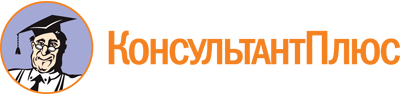 "Основные направления деятельности Правительства Российской Федерации на период до 2024 года"
(утв. Правительством РФ 29.09.2018)Документ предоставлен КонсультантПлюс

www.consultant.ru

Дата сохранения: 06.05.2019
 